ПОРТФОЛИО преподавателя _Пронько  Нины  Анатольевны	(Фамилия Имя Отчество)Основные сведенияОбразованиеДиссертацииДиссертации защищенные под руководством преподавателяОпыт работПреподаваемые дисциплиныИнновационные образовательные технологииОбласть научных интересовНаучные проектыКонференции, семинары и т.п.Основные публикацииС 1974г. и по настоящее время опубликовано 190 научных и 15 учебно-методических работ.Общественная деятельность (членство в диссертационных советах, редакционных советах, ученых советах, экспертных сообществах и пр.)Грамоты, благодарности, наградыДостижения студентовУчастие в программах дополнительного образованияПриложение: копии подтверждающих документов.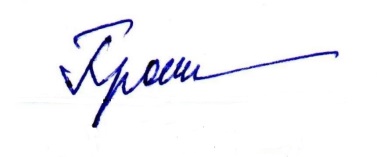 ФИО ___________________(подпись)Дата рождения10 октября 1948 г.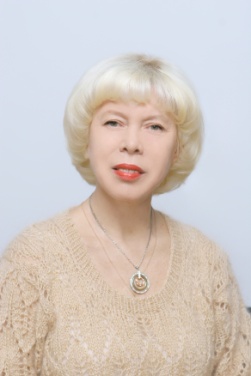 Структурное подразделениеКафедра «Природообустройство и водопользование»ДолжностьпрофессорУченая степеньдоктор сельскохозяйственных наукУченое званиепрофессор№ п/пГод окончанияОфициальное название учебного заведения  Специальность/направление Квалификация 11972Саратовский  государственный педагогический институтБиология и химияУчитель биологии и химииНазвание (ученая степень, специальность, тема)Год защитыВлияние режимов орошения и доз азотного удобрения на формирование высокой продуктивности яровой пшеницы на темно-каштановых почвах Саратовского ЗаволжьяДиссертация на соискание ученой степени кандидата сельскохозяйственных наук. Специальность 06.01.02 – Орошаемое земледелие1980Агромелиоративные основы и автоматизация управления выращиванием полевых культур на орошаемых землях ПоволжьяДиссертация на соискание ученой степени доктора сельскохозяйственных наук. Специальности06.01.02 – сельскохозяйственная мелиорация06.01.09 - растениеводство1999№п/пФ.И.О соискателяНазвание (ученая степень, специальность, тема)Годзащиты1Корсак Виктор ВладиславовичПути улучшения использования орошаемых темно-каштановых почв Саратовского ЗаволжьяДиссертация на соискание ученой степени кандидата сельскохозяйственных наук. Специальность 06.01.02 – Мелиорация, рекультивация и охрана земель20012Романова Любовь ГеннадьевнаВлияние длительного орошения на свойства темно-каштановых почв Заволжья и агромелиоративные приемы  их улучшенияДиссертация на соискание ученой степени кандидата сельскохозяйственных наук. Специальность 06.01.02 – Мелиорация, рекультивация и охрана земель20023Фалькович Александр СавельевичВлияние изменения водного режима и химической деградации на коэффициенты влагопроводности и фазовые проницаемости орошаемых каштановых почв ЗаволжьяДиссертация на соискание ученой степени кандидата технических наук. Специальность 06.01.02 – Мелиорация, рекультивация и охрана земель 20024Холуденева Ольга  ЮрьевнаАвтоматизированные технологии ведения комплексного мониторинга орошаемых агроландшафтов ПоволжьяДиссертация на соискание ученой степени кандидата технических наук по специальности 06.01.02 – мелиорация, рекультивация и охрана земель20025Панченко Юрий ИвановичВлияние мелиоративных и агротехнических приемов возделывания на продуктивность скороспелых сортов сои на орошаемых землях Саратовского ЗаволжьяДиссертация на соискание ученой степени кандидата сельскохозяйственных наук. Специальность 06.01.02 – Мелиорация, рекультивация и охрана земель20036МасловаЛюбовь АлександровнаФитомелиорация староорошаемых темно-каштановых почв сухостепной зоны ЗаволжьяДиссертация на соискание ученой степени кандидата сельскохозяйственных наук. Специальность 06.01.02 – Мелиорация, рекультивация и охрана земель20047Майорова Светлана Анатольевна Восстановление плодородия деградированных орошаемых темно-каштановых почв Заволжья путем сидерацииДиссертация на соискание ученой степени кандидата сельскохозяйственных наук. Специальность 06.01.02 – Мелиорация, рекультивация и охрана земель20058Лим Юлия РобертовнаВлияние сидерации на плодородие орошаемой темно-каштановой почвы сухостепного ЗаволжьяДиссертация на соискание ученой степени кандидата сельскохозяйственных наук. Специальность 06.01.02 – Мелиорация, рекультивация и охрана земель20069КорневаТатьяна ВладимировнаГеоинформационная система ведения локального мониторинга эколого-мелиоративного состояния орошаемых земель Саратовского ЗаволжьяДиссертация на соискание ученой степени кандидата сельскохозяйственных наук. Специальности06.01.02 – Мелиорация, рекультивация и охрана земель03.00.16 – Экология200610Бурунова Вероника Сергеевна Влияние различных систем использования мелиорированных земель на агроэкосистемы и солевой режим темно-каштановых почв Саратовского Заволжья Диссертация на соискание ученой степени кандидата сельскохозяйственных наук. Специальность 06.01.02 – Мелиорация, рекультивация и охрана земель03.00.16 – Экология200611Корсак Виктор ВладиславовичИнформационные технологии рационального природопользования на орошаемых землях ПоволжьяДиссертация на соискание ученой степени доктора сельскохозяйственных наук. Специальность 06.01.02 – Мелиорация, рекультивация и охрана земель200912Новикова Юлианна АлександровнаВлияние минеральных удобрений и режимов капельного орошения на свойства темно-каштановых почв и урожайностьперцасладкоговСаратовскомЗаволжьеДиссертация на соискание ученой степени кандидата сельскохозяйственных наук. Специальности06.01.04 – Агрохимия06.01.02 – Мелиорация, рекультивация и охрана земель201113Фалькович Александр СавельевичГеоинформационный мониторинг и прогнозирование  водно-солевого режима темно-каштановых почв Нижнего ПоволжьяДиссертация на соискание ученой степени доктора технических наук. Специальность 06.01.02 – Мелиорация, рекультивация и охрана земель201114Бикбулатов Ержан ИдрисовичРежимы капельного орошения и дозы удобрений томатов на черноземе южном Саратовского Правобережья201815Степанченко Денис АлександровичВлияние гуминовых препаратов и хелатных микроудобрений на продуктивность огурцов и томатов в Саратовском Заволжье при орошении2018№п/пПериод работы (годы)Официальное название организации,структурное подразделениеДолжность11973-1975, 1978-1981Волжский научно-исследовательский институт гидротехники и мелиорации, сектор режимов орошения, лаборатория комплексных исследований 	Младший научный сотрудник21981-1997Волжский научно-исследовательский институт гидротехники и мелиорации,  лаборатория регулирования факторов жизни растений,  отдел использования орошаемых земель,  отдел водонормированияСтарший научный сотрудник31997-1998Волжский научно-исследовательский институт гидротехники и мелиорации,  отдел водонормирования, Ведущий научный сотрудник41998-1999ФГОУ ВПО Саратовский ГАУ, кафедра «Технология хранения и переработки продукции растениеводства»Доцент52000- 2014ФГОУ ВПО Саратовский ГАУ, кафедра «Мелиорация, рекультивация и охрана земель»Профессор62014- 2016ФГОУ ВПО Саратовский ГАУ, кафедра «Природообустройство и водопользование»Профессор72016- по н.в.ФГОУ ВПО Саратовский ГАУ, кафедра «Инженерные изыскания, природообустройство и водопользование»ПрофессорНаименования преподаваемых дисциплинКомплексная мелиорация и рекультивация земельТехнологии исследований процессов на мелиоративных системахРекультивация и охрана земельРекультивация земельОхрана земельМетодика научных исследованийУправление качеством окружающей среды  Регулирование почвообразовательных процессов в агроландшафтах№п/пНаименование технологии и ее краткое описаниеДисциплина, в рамках которой используются инновационные образовательные технологии1Моделирование транспортных процессов в почве и подстилающих породах –программный комплекс моделирования водно-солевого режима почв SWAP 2.07DКомплексная мелиорация и рекультивация земельРекультивация земельРекультивация и охрана земель2Построение цифровой модели земной поверхности земель –программный комплекс ARCGIS DeskTop 9,0Комплексная мелиорация и рекультивация земельРекультивация земельРекультивация и охрана земель3Проектирование системы мероприятий по регулированию потенциального почвенного плодородия – информационно-советующая система  по управлению плодородием орошаемых почвОхрана земельРекультивация и охрана земель4Проектирование системы мероприятий по регулированию водного режима почв – информационно-советующая система по управлению водным режимом орошаемых земельКомплексная мелиорация и рекультивация земельключевые слова, характеризующие область научных интересовЭкологически безопасные и ресурсосберегающие технологии выращивания орошаемых зерновых колосовых, зернобобовых и кормовых  культур,  длительное орошение, системы удобрений,  системы поливов культур орошаемых севооборотов при дождевании,  почвенное плодородие,  мелиоративная обстановка, приемы восстановления почвенного плодородия деградированных орошаемых почв, системы управления производством растениеводческой продукции на основе разработки и использования автоматизированных технологий управления выращиванием полевых культур на орошаемых землях Поволжья, система ведения мониторинга орошаемых агроландшафтов на основе геоинформационных технологий и математического моделирования водно-солевого режима, система ведения мониторинга нарушенных земель на основе геоинформационных технологий, агротехнологии выращивания овощных культур при капельном орошении№ п/пНазвание проекта, гранта, контрактаГодСтатус участника проекта1Госконтракт № 58/08 от 03.04.2008Разработка и внедрение геоинформационной системы мониторинга состояния мелиорируемых сельскохозяйственных угодий Саратовской области2008Заказчик – Министерство сельского хозяйства Саратовской областиИсполнитель2Госконтракт № 27/1 от 02.04.2009«Проведение комплексных научных исследований по разработке программы и рекомендаций по повышению эффективности орошаемых земель Саратовской области»2009Заказчик – Министерство сельского хозяйства Саратовской областиИсполнитель3Косконтракт № 11/1от 10.04.2010Проведение комплексных научных исследований и разработка ресурсосберегающих технологий и технических средств, повышающих эффективность орошаемых земель Саратовской области».                Раздел: «Разработка и создание информационно-советующей службы обеспечения ресурсосберегающего нормирования орошения сельскохозяйственных культур»2010Заказчик – Министерство сельского хозяйства Саратовской областиИсполнитель4Госконтракт № 18/1 от 25.04.2011Разработка рекомендаций оросительных норм основных сельскохозяйственных культур в зависимости от величины планируемой урожайности на орошаемых землях2011Заказчик – Министерство сельского хозяйства Саратовской областиИсполнитель5Госконтракт № 38 от 25.04.2011 Разработка рекомендаций по нормированию орошения картофеля и овощных культур в зависимости от величины планируемой урожайности на орошаемых землях Заволжья Саратовской области2011Заказчик – Министерство сельского хозяйства Саратовской областиИсполнитель6Госконтракт 61-ГКот 27 октября 2014 г.«Проведение научных исследований по совершенствованию приемов мелиорации сельскохозяйственных земель Саратовской области» по теме №22 от 23.09.2014«Проведение исследований по улучшению эксплуатации систем мелкодисперсного и капельного полива и оптимизации орошения овощных культур в условиях Саратовской области»2014Заказчик – Министерство сельского хозяйства Саратовской областиИсполнитель№ п/пНазвание конференции, дата проведения, место проведения (страна, город, организация и т.п.)Название доклада Название доклада Содокладчики1Выездное заседание научной сессии РАСХН «Научное обеспечение устойчивого развития сельскохозяйственного производства в засушливых зонах России». г. Саратов, 4-6 июля 2000 г.Влияние длительного интенсивного использования на плодородие и пути восстановления дегумифицированных орошаемых почв Саратовского Заволжья2.Выездное заседание научной сессии РАСХН «Научное обеспечение устойчивого развития сельскохозяйственного производства в засушливых зонах России». г. Саратов, 4-6 июля 2000 г.Способы экологической стабилизации мелиоративных агроландшафтов Поволжья при их интенсивном использованииКорсак В.В.Корсак В.В.3Четвертый  Саратовский салон изобретений, инноваций и инвестиций. 2009 г. г. Саратов, СГУ им. Н.Г. ЧернышевскогоГеоинформационная система поддержки принятия решений по управлению производством растениеводческой продукции и плодородием орошаемых земель сельскохозяйственного  предприятияКорсак В.В., Фалькович А.С., Корнева Т.В., Затинацкий С.В.Корсак В.В., Фалькович А.С., Корнева Т.В., Затинацкий С.В.4Шестой Саратовский салон изобретений, инноваций и инвестиций. 2011 г.г. Саратов, СГАУГеоинформационная система поддержки принятия решений по управлению производством растениеводческой продукции и плодородием орошаемых земельКорсак В.В., Фалькович А.С., Корнева Т.В., Затинацкий С.В.Корсак В.В., Фалькович А.С., Корнева Т.В., Затинацкий С.В.5Шестой Саратовский салон изобретений, инноваций и инвестиций. 2011 г.г. Саратов, СГАУГеоинформационная система прогнозирования солевого режима орошаемых земель сухостепного ЗаволжьяКорсак В.В., Фалькович А.С., Холуденева О.Ю.Корсак В.В., Фалькович А.С., Холуденева О.Ю.6Биоресурсы и биоразнообразие экосистем Поволжья: прошлое, современное состояние, будущее: Международное совещание, посвященное 10летию Саратовского филиала Института проблем экологии и эволюции им. А.Н. Северцова РАН.  2005 г. 
г. Саратов, СГУ им. Н.Г. Чернышевского Сидерация как путь создания экологически равновесных агроэкосистем орошаемых агроландшафтов среднего ПоволжьяЛим Ю.Р., Майорова С.А.Лим Ю.Р., Майорова С.А.7Биоресурсы и биоразнообразие экосистем Поволжья: прошлое, современное состояние, будущее: Международное совещание, посвященное 10летию Саратовского филиала Института проблем экологии и эволюции им. А.Н. Северцова РАН.  2005 г. 
г. Саратов, СГУ им. Н.Г. Чернышевского Снижение негативных воздействий оросительных мелиораций на экосистемы степного ПоволжьяКорсак В.В., Фалькович А.С., Холуденева О.Ю.Корсак В.В., Фалькович А.С., Холуденева О.Ю.КонференцииКонференцииКонференцииКонференцииКонференции8Интенсивное земледелие и программирование урожаев. 1984 г., г. Йошкар-ОлаРоль сорта при программированном выращивании высоких урожаев яровой пшеницы на орошаемых землях ЗаволжьяРоль сорта при программированном выращивании высоких урожаев яровой пшеницы на орошаемых землях ЗаволжьяФокеев П.М.9Совершенствование научного обеспечения применения средств химизации в земледелии. 1989 г., г. Москва, ВДНХТрадиционные и экологически безопасные системы удобрений орошаемых культур в ПоволжьеТрадиционные и экологически безопасные системы удобрений орошаемых культур в ПоволжьеМуравлев А.П.10Итоги и перспективы исследований в области селекции, семеноводства и ландшафтно-экологического земледелия. 1995 г. Саратов, НИИСХ Ю-ВПути оптимизации сельскохозяйственного использования мелиоративных агроландшафтов ПоволжьяПути оптимизации сельскохозяйственного использования мелиоративных агроландшафтов ПоволжьяШувалов А.Н., Фомин Г.И.11Итоги и перспективы исследований в области селекции, семеноводства и ландшафтно-экологического земледелия. 1995 г. Саратов, НИИСХ Ю-ВПрогнозирование урожайности орошаемых культур с помощью моделирования мелиоративного агроландшафтаПрогнозирование урожайности орошаемых культур с помощью моделирования мелиоративного агроландшафта Шувалов А.Н.,  .  Корсак В.В, Пылев Н.П.12Конференция ППС СГАУ. 1998 г.г. СаратовИнформационно-советующая система по применению удобрений на орошаемых землях ПоволжьяИнформационно-советующая система по применению удобрений на орошаемых землях ПоволжьяКорсак В.В.13Использование земель лиманного орошения в современных условиях, 2000 г. г. Волгоград, ВНИИОЗЭкологизация выращивания полевых культур на орошаемых землях ПоволжьяЭкологизация выращивания полевых культур на орошаемых землях Поволжья14Проблемы научного обеспечения и экономической эффективности орошаемого земледелия в рыночных условиях. 2001 г. Волгоград, Волгоградская ГСХА Влияние особенностей азотфиксации бобовых культур на плодородие орошаемых почв Саратовского ЗаволжьяВлияние особенностей азотфиксации бобовых культур на плодородие орошаемых почв Саратовского ЗаволжьяБурмистрова Л.А.15Проблемы научного обеспечения и экономической эффективности орошаемого земледелия в рыночных условиях. 2001 г. Волгоград, Волгоградская ГСХА Автоматизированная технология управления выращиванием полевых культур на орошаемых землях ПоволжьяАвтоматизированная технология управления выращиванием полевых культур на орошаемых землях ПоволжьяКорсак В.В.16Экологические аспекты интенсификации сельскохозяйственного производства. 2002, Пенза: Пензенская ГСХААвтоматизация расчета дифференцированных режимов орошения сельскохозяйственных культурАвтоматизация расчета дифференцированных режимов орошения сельскохозяйственных культурМорковин, О.Ю. Холуденева, В.В. Корсак17Устойчивое землепользование в экстремальных условиях. 2003. Улан-Удэ, БГСХА Автоматизированная оценка мелиоративного состояния и прогнозирование его изменения при мониторинге орошаемых земель субаридной зоны ПоволжьяАвтоматизированная оценка мелиоративного состояния и прогнозирование его изменения при мониторинге орошаемых земель субаридной зоны ПоволжьяА.С. Фалькович, В.В. Корсак, О.Ю.  Холуденева18Устойчивое землепользование в экстремальных условиях. 2003. Улан-Удэ, БГСХА Сохранение природного потенциала орошаемых земель субаридной зоны Поволжья при их интенсивном использованииСохранение природного потенциала орошаемых земель субаридной зоны Поволжья при их интенсивном использованииБурмистрова Л.А.,   Жаркова С.А., Лим Ю.Р.19Конференция  ученых и специалистов системы АПК Приволжского федерального округа, 2003г. г. Саратов, СГАУНаследие Н.И. Вавилова – основа решения проблем современного орошаемого земледелияНаследие Н.И. Вавилова – основа решения проблем современного орошаемого земледелия20Фундаментальные физические исследования в почвоведении и мелиорации. 2003 г. г. Москва, МГУ им М.В. ЛомоносоваУправление плодородием орошаемых темно-каштановых почв Заволжья с использованием информационных технологий поддержки принятия мелиоративных решенийУправление плодородием орошаемых темно-каштановых почв Заволжья с использованием информационных технологий поддержки принятия мелиоративных решенийКорсак В.В.21Фундаментальные физические исследования в почвоведении и мелиорации. 2003 г. г. Москва, МГУ им М.В. ЛомоносоваВлияние осолонцевания и подъема грунтовых вод  на функцию влагопроводности орошаемых каштановых почв ЗаволжьяВлияние осолонцевания и подъема грунтовых вод  на функцию влагопроводности орошаемых каштановых почв ЗаволжьяФалькович А.С.22Научное обеспечение расширения посевов сорговых культур и кукурузы на зерно в засушливых районах Юго-Востока России и стран СНГ. 2004 г. г. Саратов, НИИСХ Ю-ВУлучшение кормовой базы животноводства на основе повышения эффективности использования орошаемых земель Саратовского ЗаволжьяУлучшение кормовой базы животноводства на основе повышения эффективности использования орошаемых земель Саратовского Заволжья23Вавиловские чтения – 2004. Саратов, СГАУСпособы и приемы сохранения природного потенциала орошаемых земель ЗаволжьяСпособы и приемы сохранения природного потенциала орошаемых земель ЗаволжьяКорсак В.В., Холуденева О.Ю., Майорова С.А., Лим Ю.Р., Корнева Т.В., Маслова Л.А.24Вавиловские чтения – 2004. Саратов, СГАУМатематическое моделирование водно-солевого режима орошаемых почвМатематическое моделирование водно-солевого режима орошаемых почвФалькович А.С., Бурунова В.С., Пилоян Л.Л.25Узбекистон Республикаси фан ва техника тараккиетида олима аелларнинг роли, 2004 г. г. ТашкентСовременные технологии в образовательном процессе  Современные технологии в образовательном процессе  Корсак В.В.26Агроэкологические проблемы сельскохозяйственного производств. 2005 г. Пенза ПГСХАПрименение сидеральных удобрений для улучшения физических свойств каштановых почв Заволжья и повышения продуктивности орошаемой пашниПрименение сидеральных удобрений для улучшения физических свойств каштановых почв Заволжья и повышения продуктивности орошаемой пашниМайорова С.А., Лим Ю.Р.27Вавиловские чтения – 2005. Саратов, СГАУИспользование геоинформационной системы ArcView 3.1. при распределении культур по полям орошаемых севооборотов ЗаволжьяИспользование геоинформационной системы ArcView 3.1. при распределении культур по полям орошаемых севооборотов ЗаволжьяКорсак В.В., Корнева Т.В., Холуденева О.Ю.28Вавиловские чтения – 2005. Саратов, СГАУОценка изменений почвенного плодородия орошаемых земель сухостепного Заволжья с помощью геоинформационных технологийОценка изменений почвенного плодородия орошаемых земель сухостепного Заволжья с помощью геоинформационных технологийКорсак В.В., Корнева Т.В., Холуденева О.Ю.29Вавиловские чтения – 2005. Саратов, СГАУЭкономическая эффективность применения сидеральных удобрений на длительно орошаемых землях сухостепного ЗаволжьяЭкономическая эффективность применения сидеральных удобрений на длительно орошаемых землях сухостепного ЗаволжьяКорсак В.В.,  Майорова С.А.30Вавиловские чтения – 2005. Саратов, СГАУЭффективность воздействия сидеральных культур на агрофизические свойства орошаемой темно-каштановой почвыЭффективность воздействия сидеральных культур на агрофизические свойства орошаемой темно-каштановой почвыМайорова С.А.31Вавиловские чтения – 2005. Саратов, СГАУКомплексные полевые наблюдения за ростом и развитием сои при орошении как основа для моделирования продукционных процессовКомплексные полевые наблюдения за ростом и развитием сои при орошении как основа для моделирования продукционных процессовЛ.Л. Пилоян, А.С. Фалькович32Вавиловские чтения – 2005. Саратов, СГАУНеблагополучные по засолению и УГВ орошаемые земли Саратовского Заволжья в условиях социально-экономического кризисаНеблагополучные по засолению и УГВ орошаемые земли Саратовского Заволжья в условиях социально-экономического кризисаА.С. Фалькович, В.С. Бурунова33Проблемы производства продукции растениеводства на мелиорированных землях. 2005 г. Ставрополь, СтГАУЛокальный геоинформационный мониторинг орошаемых земель ПоволжьяЛокальный геоинформационный мониторинг орошаемых земель ПоволжьяВ.В. Корсак, Т.В. Корнева34Проблемы производства продукции растениеводства на мелиорированных землях. 2005 г. Ставрополь, СтГАУИзменение агрофизических свойств темно-каштановой почвы Саратовского Заволжья при запашке зеленой массы различных сидеральных культурИзменение агрофизических свойств темно-каштановой почвы Саратовского Заволжья при запашке зеленой массы различных сидеральных культурМайорова С.А., Лим Ю.Р.35Проблемы производства продукции растениеводства на мелиорированных землях. 2005 г. Ставрополь, СтГАУПрогнозирование эколого-мелиоративного состояния орошаемых земель с помощью математического моделирования их солевого режимаПрогнозирование эколого-мелиоративного состояния орошаемых земель с помощью математического моделирования их солевого режимаКорсак, В.В. Фалькович А.С., Бурунова В.С.36Профессиональное образование в России: какими мы будем?» 2005 г. г. Москва, МГУ им М.В. ЛомоносоваГеоинформационные технологии в учебном процессе подготовки специалистов направления «Природообустройство»Геоинформационные технологии в учебном процессе подготовки специалистов направления «Природообустройство»Затинацкий С.В., Корсак В.В.37Экспериментальная информация в почвоведении: теория и пути стандартизации. 2005 г. г. Москва, МГУ им М.В. ЛомоносоваМониторинг плодородия орошаемых почв Поволжья на основе геоинформационных технологийМониторинг плодородия орошаемых почв Поволжья на основе геоинформационных технологийКорсак В.В., Корнева Т.В.38Экспериментальная информация в почвоведении: теория и пути стандартизации. 2005 г. г. Москва, МГУ им М.В. ЛомоносоваИнформационное обеспе чение прогноза осолонцевания орошаемых темно-каштановых почв ЗаволжьяИнформационное обеспе чение прогноза осолонцевания орошаемых темно-каштановых почв ЗаволжьяФалькович А.С., Бурунова В.С.39Технические, технологические и экологические проблемы орошения земель Поволжья. 2006 г. г. Энгельс Саратовской области, ВолжНИИГиМРазработка локального геоинформационного мониторинга орошаемых земель ЗАО «Агрофирма «Волга» Марксовского района Саратовской областиРазработка локального геоинформационного мониторинга орошаемых земель ЗАО «Агрофирма «Волга» Марксовского района Саратовской областиКубайтов Н.С., Корсак В.В., Корнева Т.В., Холуденева О.Ю.40Технические, технологические и экологические проблемы орошения земель Поволжья. 2006 г. г. Энгельс Саратовской области, ВолжНИИГиМВлияние качества дождя и сидерации на агрофизические свойства староорошаемой темно-каштановой почвы Заволжья и урожайность культурВлияние качества дождя и сидерации на агрофизические свойства староорошаемой темно-каштановой почвы Заволжья и урожайность культурРыжко Н.Ф., Лим Ю.Р.41Технические, технологические и экологические проблемы орошения земель Поволжья. 2006 г. г. Энгельс Саратовской области, ВолжНИИГиМСидеральные удобрения и плодородие орошаемой темно-каштановой почвы Саратовского ЗаволжьяСидеральные удобрения и плодородие орошаемой темно-каштановой почвы Саратовского ЗаволжьяХолодков А.В., Лим Ю.Р., Майорова С.А.42Технические, технологические и экологические проблемы орошения земель Поволжья. 2006 г. г. Энгельс Саратовской области, ВолжНИИГиМВодно-солевой режим темно-каштановых почв при изменении систем эксплуатации длительно орошаемых земель Саратовского ЗаволжьяВодно-солевой режим темно-каштановых почв при изменении систем эксплуатации длительно орошаемых земель Саратовского ЗаволжьяФалькович А.С., Бурунова В.С.43Вавиловские чтения – 2006. 
г.Саратов, СГАУВлияние техногенеза на формирование растительных сообществ в Саратовском ЗаволжьеВлияние техногенеза на формирование растительных сообществ в Саратовском ЗаволжьеШевченко Е. Н., Фалькович А.С., Бурунова В.С.44Вавиловские чтения – 2006. 
г.Саратов, СГАУИнформационное обеспечение локального геоинформационного мониторинга орошаемых земель Саратовского ЗаволжьяИнформационное обеспечение локального геоинформационного мониторинга орошаемых земель Саратовского ЗаволжьяКорсак В.В., Корнева Т.В.45Вавиловские чтения – 2006. 
г.Саратов, СГАУВлияние запашки соломы на физические свойства темно-каштановых орошаемых почв ЗаволжьяВлияние запашки соломы на физические свойства темно-каштановых орошаемых почв ЗаволжьяЮлдашбаева А.Г.46Устойчивое развитие: природа-общество-человек. 2006 г. г. Москва, Центр международной торговлиСовременные информационные технологии и рациональное использование земельных ресурсовСовременные информационные технологии и рациональное использование земельных ресурсовКорсак В.В., 47Основы рационального природопользования. 2009 г. г. Саратов, СГАУ Выявление пестроты почвенного плодородия орошаемых земель Саратовского Заволжья с помощью ГИС-технологийВыявление пестроты почвенного плодородия орошаемых земель Саратовского Заволжья с помощью ГИС-технологийКорсак В.В., Корнева Т.В., ФальковичА.С.49100-летие мелиоративной науки в России и 85-летие ВНИИГиМ им А.Н.Костякова . 2009 г. г. Москва, МФ ГНУ ВНИИГиМКомплексный локальный геоинформационный мониторинг орошаемых агроландшафтов ПоволжьяКомплексный локальный геоинформационный мониторинг орошаемых агроландшафтов ПоволжьяКорсак В.В., ФальковичА.С.50Вавиловские чтения – 2010. Саратов, СГАУГеоинформационные технологии в проектировании орошаемых участковГеоинформационные технологии в проектировании орошаемых участковКорсак В.В., Корнева Т.В., ФальковичА.С., Бабохина Л.С.51Удобрения, мелиоранты и средства защиты растений в современном земледелии. 2010 г.  пос. Персиановский, Ростовская область, ФГОУ ВПО  ДонГАУ. – Вынос и потребление элементов питания перцем сладким при разных дозах минеральных удобрений и режимах капельного орошения на темно-каштановых почвах Саратовского ЗаволжьяВынос и потребление элементов питания перцем сладким при разных дозах минеральных удобрений и режимах капельного орошения на темно-каштановых почвах Саратовского ЗаволжьяНовикова Ю.А.52Аграрная наука в ХХI веке: проблемы и перспективы. 2010 г.
 г. Саратов, СГАУВлияние режимов орошений и доз минеральных удобрений на урожайность и качество перца сладкого при капельном орошении в Саратовском ЗаволжьеВлияние режимов орошений и доз минеральных удобрений на урожайность и качество перца сладкого при капельном орошении в Саратовском ЗаволжьеНовикова Ю.А.,
Корсак В.В..53Вавиловские чтения – 2010Саратов, СГАУВозделывание овощей на капельном орошении в саратовском ЗаволжьеВозделывание овощей на капельном орошении в саратовском ЗаволжьеНовикова Ю.А., Новиков М.Н.54Вавиловские чтения – 2012. Саратов, СГАУПерспективное направление предотвращения деградации орошаемых земель Саратовского ЗаволжьяПерспективное направление предотвращения деградации орошаемых земель Саратовского ЗаволжьяКорсак В.В., Новикова Ю.А., Ломовцева А.Н., Бикбулатов Е.И.55Перспективные направления исследований в изменяющихся климатических условиях. 2014 г. г. Саратов, НИИСХ Ю-ВВлияние режимов капельного орошения на урожайность томатов на черноземе обыкновенном Нижнего ПоволжьяВлияние режимов капельного орошения на урожайность томатов на черноземе обыкновенном Нижнего ПоволжьяБикбулатов Е.И.56Перспективные направления исследований в изменяющихся климатических условиях. 2014 г. г. Саратов, НИИСХ Ю-ВВлияние доз минеральных удобрений на урожайность томатов при выращивании на черноземе обыкновенном с использованием капельного орошенияВлияние доз минеральных удобрений на урожайность томатов при выращивании на черноземе обыкновенном с использованием капельного орошенияБикбулатов Е.И.57Проблемы развития мелиорации и водного хозяйства в России. 2014 г.
 г. МоскваФГБОУ ВПО «Московский государственный университет природообустройства», РАНЗакономерности формирования контура увлажнения при капельном орошении на зональных почвах Саратовского ЗаволжьяЗакономерности формирования контура увлажнения при капельном орошении на зональных почвах Саратовского ЗаволжьяКорсак В.В., Ломовцева А.Н.,58Вавиловские чтения – 2014. Саратов, СГАУУрожайность капусты белокочанной при разных режимах капельного орошения в черноземной степи Саратовской областиУрожайность капусты белокочанной при разных режимах капельного орошения в черноземной степи Саратовской областиРябцева Т.Г.59Вавиловские чтения – 2014. Саратов, СГАУПродуктивность томатов при капельном орошении на черноземе обыкновенном Продуктивность томатов при капельном орошении на черноземе обыкновенном Бикбулатов Е.И.59Экологическая стабилизация аграрного производства. 2015 г. 
г. Саратов, НИИСХ Ю-ВВлияние удобрений на урожайность капусты белокочанной при капельном орошении в Саратовской области Влияние удобрений на урожайность капусты белокочанной при капельном орошении в Саратовской области Рябцева Т.Г.60Экологическая стабилизация аграрного производства. 2015 г. 
г. Саратов, НИИСХ Ю-ВОсобенности водопотребления томатов при капельном орошении в Саратовском ПравобережьеОсобенности водопотребления томатов при капельном орошении в Саратовском ПравобережьеБикбулатов Е.И.61Совершенствование и модернизация мелиоративных систем  и оросительной техники в Саратовской области. 12.2015 г. г. Саратов, СГАУГеоинформационная система поддержки управления орошаемым земледелием (ГисПУОЗ) в хозяйствах Саратовской областиГеоинформационная система поддержки управления орошаемым земледелием (ГисПУОЗ) в хозяйствах Саратовской области62Совершенствование и модернизация мелиоративных систем  и оросительной техники в Саратовской области. 12.2015 г. г. Саратов, СГАУЭффективные технологии возделывания овощных культур в Саратовской областиЭффективные технологии возделывания овощных культур в Саратовской области63Фундаментальные исследования по созданию новых средств химизации и наследие академика Д.Н. Прянишникова». 2015 г. г. Москва,  РГАУ-МСХА им. К.А.ТимирязеваОкупаемость удобрений при выращивании томатов в условиях капельного орошения в Саратовском ПравобережьеОкупаемость удобрений при выращивании томатов в условиях капельного орошения в Саратовском ПравобережьеБикбулатов Е.И.64Основы рационального природопользования: V международная конференция. 2016 г. г. Саратов, СГАУПрименение удобрений на основе гуминовых кислот при микроорошении огурца в Саратовском ЗаволжьеПрименение удобрений на основе гуминовых кислот при микроорошении огурца в Саратовском ЗаволжьеСтепанченко Д.А.65Основы рационального природопользования: V международная конференция. 2016 г. г. Саратов, СГАУАлгоритм расчета доз удобрений по прогнозному ротационному балансу элементов питания орошаемых культурАлгоритм расчета доз удобрений по прогнозному ротационному балансу элементов питания орошаемых культурРябова, Н.А.  Корсак В.В., ПрокопецР.В.66Основы рационального природопользования: V международная конференция. 2016 г. г. Саратов, СГАУВлияние удобрений на основе гуминовых кислот на урожайность лука репчатого в Саратовском ЗаволжьеВлияние удобрений на основе гуминовых кислот на урожайность лука репчатого в Саратовском ЗаволжьеШушков Ю.С.67Основы рационального природопользования: V международная конференция. 2016 г. г. Саратов, СГАУО состоянии проблемы земель Саратовской области, нарушенных свалками и полигонами ТБОО состоянии проблемы земель Саратовской области, нарушенных свалками и полигонами ТБОКрашенинников Д.А.68Основы рационального природопользования: V международная конференция. 2016 г. г. Саратов, СГАУИспользование влаги и поливной воды томатом при капельном орошении в черноземной степиИспользование влаги и поливной воды томатом при капельном орошении в черноземной степиБикбулатов Е.И.69Основы рационального природопользования: V международная конференция. 2016 г. г. Саратов, СГАУВыращивание капусты белокочанной при капельном орошении на черноземе южном Нижнего ПоволжьяВыращивание капусты белокочанной при капельном орошении на черноземе южном Нижнего ПоволжьяРябцева Т.Г.70Основы рационального природопользования: V международная конференция. 2016 г. г. Саратов, СГАУВлияние минеральных удобрений на урожайность баклажана при капельном орошении на черноземе южном Саратовского ПравобережьяВлияние минеральных удобрений на урожайность баклажана при капельном орошении на черноземе южном Саратовского ПравобережьяГолик К.С., Бороздина Е.И.71Проблемы и перспективы инновационного развития мирового сельского хозяйства: VI Международная научно-практическая конф. 2016 г. г.Саратов, ФГБОУ ВО Саратовский ГАУ. Автоматизизированная база данных расчетов балансов гумуса и элементов питания орошаемых культурАвтоматизизированная база данных расчетов балансов гумуса и элементов питания орошаемых культурРябова А.В., Корсак В.В., Прокопец Р.В.72Проблемы и перспективы инновационного развития мирового сельского хозяйства: VI Международная научно-практическая конф. 2016 г. г.Саратов, ФГБОУ ВО Саратовский ГАУ.Влияние режимов капельного орошения на урожайность баклажан на черноземе южном Саратовского ПравобережьяВлияние режимов капельного орошения на урожайность баклажан на черноземе южном Саратовского ПравобережьяГолик К.С., Бороздина Е.И.73Проблемы и перспективы развития мелиорации в современных условиях, г. Энгельс «ВолжНИИГиМ» , 2016Выращивание овощей при капельном орошении в Саратовском ПравобережьеВыращивание овощей при капельном орошении в Саратовском ПравобережьеБикбулатов Е.И., Голик К.С74Проблемы и перспективы развития мелиорации в современных условиях, г. Энгельс: сб. ст. межд. научно-практ. конф: ФГБНУ «ВолжНИИГиМ» , 2016Влияние удобрений на основе гуминовых кислот на урожайность капусты белокочанной при микроорошении в Саратовском ЗаволжьеВлияние удобрений на основе гуминовых кислот на урожайность капусты белокочанной при микроорошении в Саратовском ЗаволжьеШушков Ю.С.75Проблемы и перспективы развития мелиорации в современных условиях, г. Энгельс: сб. ст. межд. научно-практ. конф: ФГБНУ «ВолжНИИГиМ» , 2016О решении проблемы восстановления земель Саратовской области, нарушенных свалками и полигонамиО решении проблемы восстановления земель Саратовской области, нарушенных свалками и полигонамиКрашенинников Д.А.76Защитное лесоразведение, мелиорация земель, проблемы агроэкологии и земледелия в Российской Федерации, г. Волгоград: сб. ст. межд. научно-практ. конф: ФГБНУ «Всероссийский агролесомелиоративныйинститут» , 2016Способы предупреждения деградационных процессов в орошаемых агроландшафтах Саратовского ЗаволжьяСпособы предупреждения деградационных процессов в орошаемых агроландшафтах Саратовского Заволжья77Защитное лесоразведение, мелиорация земель, проблемы агроэкологии и земледелия в Российской Федерации, г. Волгоград: сб. ст. межд. научно-практ. конф: ФГБНУ «Всероссийский агролесомелиоративныйинститут» , 2016Повышение эффективности микроорошения в Саратовском ЗаволжьеПовышение эффективности микроорошения в Саратовском ЗаволжьеБикбулатов Е.И., Шушков Ю.С.78«Мелиорация и водное хозяйство: проблемы и пути решения»(Костяковские чтения), г. Москва: сб. ст. межд. научно-практ. конф: Федеральное агентство научных организаций, Отделение сельскохозяйственных наук РАН и ФГБНУ «Всероссийский научно-исследовательский институт гидротехники и мелиорации имени А.Н. Костякова» , 29-30марта 2016Сохранение природного потенциала агроландшафтов Саратовского Заволжья на основе прогнозирования изменения мелиоративного состояния при орошенииСохранение природного потенциала агроландшафтов Саратовского Заволжья на основе прогнозирования изменения мелиоративного состояния при орошенииФалькович А.С.79«Мелиорация и водное хозяйство: проблемы и пути решения»(Костяковские чтения), г. Москва: сб. ст. межд. научно-практ. конф: Федеральное агентство научных организаций, Отделение сельскохозяйственных наук РАН и ФГБНУ «Всероссийский научно-исследовательский институт гидротехники и мелиорации имени А.Н. Костякова» , 29-30марта 2016Информационные технологии в управлении плодородием орошаемых земель на локальном уровнеИнформационные технологии в управлении плодородием орошаемых земель на локальном уровнеКорсак В.В.80«Эколого-мелиоративные аспекты рациональногоприродопользования», г. Волгоград:  сб. ст. межд. научно-практ. конф: ФГБОУВОВолгоградскийГАУ 31 января- 3 февраля 2017Выращивание баклажан и моркови при капельном поливе в Саратовском ПравобережьеС.98-103Выращивание баклажан и моркови при капельном поливе в Саратовском ПравобережьеС.98-103Голик К.С., Бороздина Е.И.81«Эколого-мелиоративные аспекты рациональногоприродопользования», г. Волгоград:  сб. ст. межд. научно-практ. конф: ФГБОУВОВолгоградскийГАУ 31 января- 3 февраля 2017Капельное орошение капусты белокочанной на черноземе южном Нижнего ПоволжьяС. 93-98Капельное орошение капусты белокочанной на черноземе южном Нижнего ПоволжьяС. 93-98Рябцева Т.Г.82«Эколого-мелиоративные аспекты рациональногоприродопользования», г. Волгоград:  сб. ст. межд. научно-практ. конф: ФГБОУВОВолгоградскийГАУ 31 января- 3 февраля 2017Удобрения на основе гуминовых кислот при выращивании овощей в Саратовском ЗаволжьеС.415-421Удобрения на основе гуминовых кислот при выращивании овощей в Саратовском ЗаволжьеС.415-421Шушков Ю.С., Степанченко Д.А.83Конференция профессорско-преподавательского состава ФГБОУВОСаратовскийГАУ 2017Рациональные режимы капельного  орошения баклажан на черноземе южном Саратовского ПравобережьяРациональные режимы капельного  орошения баклажан на черноземе южном Саратовского ПравобережьяГолик К.С.84Конференция профессорско-преподавательского состава ФГБОУВОСаратовскийГАУ 2017Технология выращивания моркови при капельном орошении в Саратовском ПравобережьеТехнология выращивания моркови при капельном орошении в Саратовском ПравобережьеБороздина Е.И.85Конференция профессорско-преподавательского состава ФГБОУВОСаратовскийГАУ 2017Рациональные режимы капельного  орошения и дозы удобрений томатов в Саратовском ПравобережьеРациональные режимы капельного  орошения и дозы удобрений томатов в Саратовском ПравобережьеБикбулатов Е.И.86Конференция профессорско-преподавательского состава ФГБОУВОСаратовскийГАУ 2017Влияние удобрений на основе гуминовых кислот на урожайность огурцов и томатов при микроорошении в Саратовском ЗаволжьеВлияние удобрений на основе гуминовых кислот на урожайность огурцов и томатов при микроорошении в Саратовском ЗаволжьеСтепанченко Д.А.87Конференция профессорско-преподавательского состава ФГБОУВОСаратовскийГАУ 2017Влияние удобрений на основе гуминовых кислот на урожайность капусты белокочанной при капельном орошении в Саратовском ЗаволжьеВлияние удобрений на основе гуминовых кислот на урожайность капусты белокочанной при капельном орошении в Саратовском ЗаволжьеШушков Ю.С.88Конференция профессорско-преподавательского состава ФГБОУВОСаратовскийГАУ 2017Удобрение капусты белокочанной при капельном орошении в Саратовском ПравобережьеУдобрение капусты белокочанной при капельном орошении в Саратовском ПравобережьеРябцева Т.Г.89Конференция профессорско-преподавательского состава ФГБОУВОСаратовскийГАУ 2017О восстановлении земель Саратовской области, нарушенных свалками и полигонами твердых бытовых отходовО восстановлении земель Саратовской области, нарушенных свалками и полигонами твердых бытовых отходовКрашенниников Д.А.90«АГРОХИМИКАТЫ в XXI веке:теория и практика применения», г. Нижний Новгород: сб. ст. межд. научно-практ. конф: ФГБОУВОНижегородская сельскохозяйственная академия31 мая-2 июня 2017Эффективность минеральных удобрений при выращивании овощных культур при капельном поливе на черноземе южном в Саратовском Правобережье
С. 109-112Эффективность минеральных удобрений при выращивании овощных культур при капельном поливе на черноземе южном в Саратовском Правобережье
С. 109-112Бикбулатов Е.И., 
Голик К.С.91«АГРОХИМИКАТЫ в XXI веке:теория и практика применения», г. Нижний Новгород: сб. ст. межд. научно-практ. конф: ФГБОУВОНижегородская сельскохозяйственная академия31 мая-2 июня 2017Влияние минеральных удобрений на урожайность капусты и моркови при капельном поливе в черноземной степи Саратовского Правобережья С.112-115Влияние минеральных удобрений на урожайность капусты и моркови при капельном поливе в черноземной степи Саратовского Правобережья С.112-115Рябцева Т.Г., Бороздина Е.И.92«АГРОХИМИКАТЫ в XXI веке:теория и практика применения», г. Нижний Новгород: сб. ст. межд. научно-практ. конф: ФГБОУВОНижегородская сельскохозяйственная академия31 мая-2 июня 2017Эффективность сидерации на деградированных орошаемых темно-каштановых почвах Саратовского Заволжья
С.188-191Эффективность сидерации на деградированных орошаемых темно-каштановых почвах Саратовского Заволжья
С.188-19193«Агроэкологические  проблемыпочвоведения  и  земледелия», г. Курск: Сб. докладовнаучно-практической конференции с международным участием Курского отделения МОО«Общество почвоведов имени В.В. Докучаева», 21 апреля 2017 О мониторинге нарушенных свалками и полигонами ТБО земель Саратовской области О мониторинге нарушенных свалками и полигонами ТБО земель Саратовской области Крашенинников Д.А.94«Агроэкологические  проблемыпочвоведения  и  земледелия», г. Курск: Сб. докладовнаучно-практической конференции с международным участием Курского отделения МОО«Общество почвоведов имени В.В. Докучаева», 21 апреля 2017 Повышение урожайности овощей при капельном поливе на черноземе южном в Саратовском ПравобережьеПовышение урожайности овощей при капельном поливе на черноземе южном в Саратовском ПравобережьеГолик К.С., Рябцева Т.Г.№п/пнаименование работы, ее вид форма работывыходные данныеобъем в п. л.   или с.объем в п. л.   или с.соавторыа) научные работыа) научные работыа) научные работыа) научные работыа) научные работыа) научные работыа) научные работы1.Режим орошения люцерны на сено при дождевании на черноземных  почвах Заволжья (статья)Печат.Орошение и оросительные системы. Экспресс информация ЦБНТИ  серия 1, вып.3.- М., 1976. С. 24-270,21/0,19Ененко И.И.  Фомин Г.И.   Ененко И.И.  Фомин Г.И.   2.Режим орошения люцерны на террасово-черноземных почвах Заволжья (статья)Печат.Экономи-ко-географические проблемы Нижнего Поволжья: Сб.науч.тр.(межвузовский) / Сарат. ГУ. Вып. 4(5). - Саратов, 1978. С. 142-148.0,30/0,25Ененко И.И.  Фомин Г.И.   Ененко И.И.  Фомин Г.И.   3.Рекомендации по возделыванию яровой пшеницы на орошаемых землях Саратовской области (рекомендации)Печат.Саратов, 1978.26 с.1,75/0,80Фокеев П.М.Кузнецов А.Н.Фомин Г.И.Фокеев П.М.Кузнецов А.Н.Фомин Г.И.4.Яровая пшеница на орошаемых землях Саратовской областиПечат.Саратов, 1978. 22 с.1,05/0,30Фокеев П.М.Кузнецов А.Н.Фомин Г.И.Фокеев П.М.Кузнецов А.Н.Фомин Г.И.5.Высокие сборы яровой пшеницы при орошении (статья) Печат.Вестник сельскохозяйственной науки, №1, 1979.  С. 84-911,00/0,30Фокеев П.М.Кузнецов А.Н.Фомин Г.И.Фокеев П.М.Кузнецов А.Н.Фомин Г.И.6.Условия выращивания и продуктивность сорта при орошении (статья)Печат.Селекция и семеноводство, № 6, 1979. С. 29-300,60/0,40Фокеев П.М.  Фокеев П.М.  7.Твердая пшеница (статья)Печат.Зерновое хозяйство, № 10, 1979.
 С. 12-13   0,60/0,20Фокеев П.М.Кузнецов А.Н.Фомин Г.И.Фокеев П.М.Кузнецов А.Н.Фомин Г.И.8.Орошение короткостебельной яровой пшеницы Верлд Сидз 1877 (статья)Печат.Мелиорация земель Поволжья: Сб.науч.тр.  ВолжНИИГиМ. - М., 1979. С.36-440,54/0,30Фокеев П.М.  Болотный В.Е.Фокеев П.М.  Болотный В.Е.9.Рекомендации по программированному выращиванию сельскохозяйственных культур на орошаемых землях Поволжья (рекомендации)Печат.Саратов, 1980. 43 с. 2,10/0,40Божко И.А.Турулев В.К.Фокеев П.М.Кузнецов А.Н.Фомин Г.И.Божко И.А.Турулев В.К.Фокеев П.М.Кузнецов А.Н.Фомин Г.И.10.Влияние режимов орошения и доз азотного удобрения на формирование высокой продуктивности яровой пшеницы на темно-каштано-вых почвах Саратовского Заволжья (автореф. дис. ...канд. с.-х. наук)Печат.Волгоград, 1980. 21 с.1,0011.Биологические проблемы орошаемого земледелия (на примере Поволжья) (заказная статья)Печат.Сельскохозяйственная биология. Т.ХVI, № 4, 1981. С. 500-5091,00/0,40Фокеев П.М.  Муравлев А.П.Фокеев П.М.  Муравлев А.П.12.Технология выращивания высоких урожаев яровой пшеницы на орошаемых землях (рекомендации)   Печат.Саратов, 1981 20 с.0,90/0,25Фокеев П.М.Кузнецов А.Н.Фомин Г.И.Фокеев П.М.Кузнецов А.Н.Фомин Г.И.13.Препарат тур и орошаемая пшеница (статья)Печат.Степные просторы № 4-5, 1982. С. 36-400,40/0,30Фокеев П.М.  Фокеев П.М.  14.Влияние орошения и удобрений на формирование элементов продуктивности, урожай и качество зерна яровой пшеницы (статья)Печат.Орошение в Поволжье: Сб.науч.тр. ВолжНИИГиМ. - М., 1981. С. 23-330,50/0,50Фокеев П.М.  Фокеев П.М.  16.Влияние режимов орошения и удобрений на пищевой режим почвы, вынос элементов питания и урожай яровой пшеницы на темно каштановых почвах Заволжья (статья)Печат.Орошение и мелиорация почв в Поволжье: Сб.науч.тр. ВНИИОЗ, ВолжНИИГиМ. - Волгоград, 1982. С. 23-260,40/0,30Фокеев П.М.  Фокеев П.М.  17.Технология возделывания сои на орошаемых землях Поволжья и за дачи по ее совершенствованию (статья)Печат.// Селекция, семеноводство и тех-нология возделывания сои: Сб.науч.тр. ГрузНИИГиМ. – Тбилиси, 1983. С. 173-1810,50/0,20Губанов П.Е.Губанов П.Е.18.Формирование элементов высокой продуктивности яровой пшеницы в зависимости от уровня минерального питания при орошении в Заволжье (статья)Печат.Организация сельскохозяйственного производства: Сб.науч.тр. (межвузовский)Сарат. ГУ. Ч. 1. – Саратов, 1983. С. 17-220,4019.Тур на орошаемых посевах Саратовского Заволжья (статья) Печат.Зерновое хозяйство, № 3, 1983. С. 360,40/0,15Фокеев П.М. Кузнецов А.Н.Фомин Г.И.   Фокеев П.М. Кузнецов А.Н.Фомин Г.И.   20.Орошение, удобрение и вынос элементов питания растениями из почвы (статья) Печат.Использование орошаемых земель в Поволжье: Сб.науч.тр.  ВолжНИИГиМ. - М.,   1983. С. 29-390,50/0,40Фокеев П.М.  Фокеев П.М.  21.Эффективность применения тура и пестицидов на посевах яровой пшеницы при орошении (статья) Печат.Развитие мелиорации Поволжья: Сб.науч.тр. ВолжНИИГиМ. - М.,   1983. С. 19-270,40/0,15Фокеев П.М. Кузнецов А.Н.Фомин Г.И.   Фокеев П.М. Кузнецов А.Н.Фомин Г.И.   22.Влияние хлорхолинхлорида на рост и урожай сортов яровой пшеницы при орошении (статья) Печат.Физиологическое действие химических регуляторов рос та на растение: Сб.науч.тр.- Ярославль, 1983. С. 31-380,40/0,20Фокеев П.М.Панин Г.И.Фокеев П.М.Панин Г.И.23.Роль сорта в программированном выращивании высоких урожаев яровой пшеницы на орошаемых землях (статья)Печат.Сельскохозяйственная биология, № 7, 1984. С. 3-90,70/0,50Фокеев П.М.  Фокеев П.М.  24.Влияние режимов орошения и удобрений на пищевой режим почвы, вынос элементов питания, урожай и качество зерна яровой пшеницы на темно-каштановых почвах Заволжья (статья) Печат.Агрохимия, № 11, 1984. С. 44-500,70/0,50Фокеев П.М.  Фокеев П.М.  25.Роль сорта при программированном выращивании высоких урожаев яровой пшеницы на орошаемых землях Поволжья (статья) Печат.Интенсивное земледелие и программирование урожаев: Сб.науч.тр. – Йошкар-Ола, 1984. С. 92-940,30/0,20Фокеев П.М.  Фокеев П.М.  26.Подбор сортов яровой пшеницы при выращивании запрограммированного урожая в Поволжье (статья)Печат.Мелиоративное состояние орошаемых земель Поволжья и их эффективное использование: Сб.науч.тр. ВолжНИИГиМ.- М., 1984. С. 57-640,30/0,25Фокеев П.М.  Фокеев П.М.  27.Яровые пшеницы: сортовые технологии (статья) Печат.Степные просторы № 5, 1985. С. 32-330,20/0,15Фокеев П.М.  Фокеев П.М.  28.Рекомендации по интенсивным технологиям возделывания зерновых культур с программированием урожаев на орошаемых землях Поволжья (рекомендации)Печат.Саратов, 1985. 83 с.4,00/2,50Божко И.А.Морковин В.Т. Муравлев А.П.Шадских В.А.Божко И.А.Морковин В.Т. Муравлев А.П.Шадских В.А.29.Агромелиоративные фоны для запрограммированных урожаев яровой пшеницы в Заволжье (статья)Печат.Пути улучшения использования орошаемых земель и дождевальной техники:  Сб.науч.тр.ВолжНИИГиМ - М., 1985. С. 139-1440,60/0,50Фокеев П.М.  Фокеев П.М.  30.Зерновые на орошении: интенсификация возделывания (статья)  Печат.Степные просторы № 1, 1986. С. 34-350,20/0,09Морковин В.Т. Муравлев А.П.Морковин В.Т. Муравлев А.П.31.Интенсификация технологий возделывания зерновых культур при орошении в Поволжье (статья)   Печат.Вопросы эксплуатации оросительных систем и рационального использования орошаемых земель в Поволжье: Сб.науч.тр. ВолжНИИГиМ. - М., 1986. С. 125-1320,30/0,10Морковин В.Т. Муравлев А.П. Фокеев П.М.  Морковин В.Т. Муравлев А.П. Фокеев П.М.  32.Твердая пшеница на поливных землях Поволжья (статья)Печат.Земледелие, № 5, 1987. С. 38-390,20/0,10Фокеев П.М.  Фомин Г.И.   Фокеев П.М.  Фомин Г.И.   34.Совершенствование интенсивных технологий возделывания яровой пшеницы при орошении в Поволжье (заказная статья)Печат.Вестник сельскохозяйственной науки, № 6, 1987. С.42-460,5035.Формирование урожая озимой и яровой пшеницы на орошаемых землях Центрального Заволжья (статья)Печат.Эксплуатация ороси тельных систем Поволжья : Сб.науч.тр. ВолжНИИГиМ. - М., 1987. С. 155-1630,80/0,40Фокеев П.М.  Балыкина Л.К.Фокеев П.М.  Балыкина Л.К.36.Стабилизация урожаев озимой и яровой пшеницы на орошаемых землях Поволжья (статья)Печат.Вестник сельскохозяйственной науки, № 7, 1988. С. 109-1120,50/0,30Балыкина Л.К.Балыкина Л.К.37.Интенсификация производства зерна на мелиорированных землях (статья) Печат.Мелиорация и использование земель степной зоны: Сб.науч.тр. ВАСХНИЛ. - М.: Агропромиздат, 1988. С. 174-1800,60/0,30Фокеев П.М.  Балыкина Л.К.Фокеев П.М.  Балыкина Л.К.38.Интенсивные технологии возделывания пшеницы на орошаемых землях Поволжья (статья) Печат.Мелиорация и использование земель степной зоны: Сб.науч.тр. ВАСХНИЛ. - М.: Агропромиздат, 1988. С. 80-860,60/0,20Морковин В.Т.Муравлев А.П.Балыкина Л.К.Морковин В.Т.Муравлев А.П.Балыкина Л.К.39.Повышение эффективности использования оросительной воды (статья) Печат.Совершенствование оросительных систем Поволжья Сб.науч.тр./  ВолжНИИГиМ. - М., 1988. С. 145-1490,60/0,15Муравлев А.П. Шадских В.А. Курашов А.А. Маликов А.А.Муравлев А.П. Шадских В.А. Курашов А.А. Маликов А.А.40.Интенсивная технология возделывания озимой пшеницы при орошении в Заволжье (статья) Печат.Селекция, семеноводство и интенсивные технологии возделывания озимой пшеницы: Сб.науч.тр.ВАСХНИЛ  - М.: Агропромиздат, 1989. С. 246-2480,30/0,15Фокеев П.М.  Балыкина Л.К.Фокеев П.М.  Балыкина Л.К.41.Интенсивные технологии возделывания зерновых на орошаемых землях Поволжья (статья)       Печат.Земледелие № 4, 1989. С.47-520,50/0,20Муравлев А.П. Морковин В.Т. Силаев А.И.  Муравлев А.П. Морковин В.Т. Силаев А.И.  42.Агроклиматический потенциал зерновых колосовых культур и его практическое использование в орошаемом земледелии Заволжья (статья) Печат.Проблемы мелиорации земель Поволжья: Сб.науч.тр.ВолжНИИГиМ. - М., 1989. С. 136-1410,40/0,30Балыкина Л.К.Балыкина Л.К.43.Традиционные и экологически безопасные системы удобрений орошаемых культур в Поволжье (тезисы доклада) Печат.Совершенствование научного обеспечения применения средств химизации в земледелии: Тез. докл. всесоюзн. науч. - практ. конф.. - М., 1989. С. 77-800,30/0,15Муравлев А.П.Муравлев А.П.44.Биологические особенности орошаемой твердой пшеницы и основные элементы интенсивной технологии ее возделывания в условиях Поволжья (статья) Печат.Сельскохозяйственная биология, №3, 1990. С 80-860,50/0,30Фокеев П.М.  Фомин Г.И. Фокеев П.М.  Фомин Г.И. 45.Современные системы орошаемого земледелия Поволжья и пути их реформирования (монография) Печат.Саратов, 1994. 58 с.5,20  Шувалов А.Н. Фомин Г.И.   Шувалов А.Н. Фомин Г.И.   46.Система прогнозной оценки урожайности орошаемых сельскохозяйственных культур в Поволжье (статья) Печат.Совершенствование агро-мелиоративных технологий на оросительных системах Поволжья:Сб.науч.тр.  ВолжНИИГиМ. - М., 1995. С. 2-60,75/0,50Шувалов А.Н. Морковин В.Т. Корсак В.В.  Пылев Н.П. Шувалов А.Н. Морковин В.Т. Корсак В.В.  Пылев Н.П. 47.Пути оптимизации сельскохозяйственного использования мелиоративных агроландшафтов Поволжья (тезисы доклада) Печат.Итоги и перспективы исследо-ваний в области селек-ции, семеноводства и ландшафтно-экологи-ческого земледелия:  Тез. докл. науч.-практ. всеросс.конф. НИИСХ Юго-Востока. - Саратов, 1995. С. 111-1130,30/0,20Шувалов А.Н. Фомин Г.И. Шувалов А.Н. Фомин Г.И. 48.Прогнозирование урожайности орошаемых культур с помощью моделирования мелиоративного агроландшафта (тезисы доклада)Печат.Итоги и перспективы исследо-ваний в области селек-ции, семеноводства и ландшафтно-экологи-ческого земледелия:  Тез. докл. науч.-практ. всеросс.конф. НИИСХ Юго-Востока. - Саратов, 1995. С. 144-1460,30/0,15Шувалов А.Н. Корсак В.В.  Пылев Н.П.   Шувалов А.Н. Корсак В.В.  Пылев Н.П.   49.Система прогнозирования урожайности сельскохозяйственных культур на орошаемых землях Поволжья (статья)Печат.Мелиорация и водное хозяйство № 6, 1996. С. 8-111,25/0,75Шувалов А.Н. Корсак В.В.  Пылев Н.П.   Шувалов А.Н. Корсак В.В.  Пылев Н.П.   50.Информационно-советующая система по применению удобрений на орошаемых землях Поволжья (тезисы доклада)Печат.Тез. докл. науч.-практ. всеросс. конф. СГАУ. - Саратов, 1998. С. 74-750,20/0,10Корсак В.В.  Корсак В.В.  51.Система ведения агропромышленного производства Саратовской области на 1996-2000 гг. разд. Система ведения земледелия в коллективных и крестьянских хозяйствахПечат.Саратов, 1998. С. 162-17120,00/0,30Коллектив авторовКоллектив авторов52.Агромелиоративные основы и автоматизация управления выращиванием полевых культур на орошаемых землях Поволжья (автореф. дис. доктора с.-х. наук)Печат.Саратов, 1999. 42 с.2,7553.Пути восстановления плодородия староорошаемых дегумифицированных темно-кашта-новых почв Саратовского Заволжья (статья)Печат.Техническое совершенствование и эксплуатация оросительных систем в засушливой зоне Рос-сийской Федерации: Сб.науч.тр.  М.: ЦНТИ Мелиоводинформ, 2000. С.  107-1110,40/0,30Морковин В.Т. Журина З.В.  Корсак В.В.Морковин В.Т. Журина З.В.  Корсак В.В.54.Концепция развития АПК Саратовской области до 2005 года      Печат.Саратов, 2000. 131 с.20,00/0,30Коллектив авторов  Коллектив авторов  55.Влияние длительного интенсивного использования на плодородие и пути восстановления дегумифицированных оро-шаемых почв Саратов-ского Заволжья (статья) Печат.Научное обеспечение устойчивого развития с.-х. производства в засушливых зонах России: Сб. материалов научной сессии РАСХН Ч. 1. - М., 2000. С. 519-5250,3056.Способы экологической стабилизации мелиоративных агроландшафтов Поволжья при их интенсивном использовании (статья)Печат.Научное обеспечение устойчивого развития с.-х. производства в засушливых зонах России: Сб. материалов научной сессии РАСХН Ч. 1. - М., 2000. С. 526-5330,37/0,30Корсак В.В.Корсак В.В.57.Экологизация выращивания полевых культур на орошаемых землях Поволжья(статья)Печат.Использование земель лиманного орошения в современных условиях: Сб. науч. тр.. – Волгоград, 2000. С. 18-230,2458.Система восстановления плодородия староорошаемых дегумифицированных темно-каштановых почв Саратовского Заволжья (статья)Печат.Бюллетень ВИУА № 115 «60 лет геог. сети опытов с удобрениями». – М., 2001. С. 125-1270,2059.Влияние особенностей азотфиксации бобовых культур на плодородие орошаемых почв Саратовского Заволжья (статья)Печат.Проблемы научного обеспечения и экономической эффективности орошаемого земледелия в рыночных условиях:  Cб.материалов  междунар. науч.-практ. конференции .- Волгоград, 2001. С. 159-1620,10/0,09Бурмистрова Л.А. Бурмистрова Л.А. 60.Автоматизированная технология управления выращиванием полевых культур на орошаемых землях Поволжья (статья)Печат.Проблемы научного обеспечения и экономической эффективности орошаемого земледелия в рыночных условиях:  Cб.материалов  междунар. науч.-практ. конференции .- Волгоград, 2001. С. 171-1720,10/0,05Корсак В.В.  Корсак В.В.  61.Метод расчета доз органических и минеральных удобрений по прогнозному ротационному балансу(статья)Печат.Агрохимия. – Москва, №7 2001. 66-710,5/0,4Корсак В.В.Корсак В.В.62.Снижение негативного воздействия технологий на мелиоративные агроландшафты(статья)Печат.Аграрная наука. – Москва, №9 2001. С. 7-80,2563.Водосберегающая технология возделывания новых и перспективных сортов сои на орошаемых землях Саратовского Заволжья(статья)Печат.Вопросы мелиорации и водного хозяйства Саратовской области: Сб. науч тр.:  - Саратов, 2002. С 207-2100,5/0,4Панченко Ю.И.Панченко Ю.И.64.Автоматизация расчета дифференцированных режимов орошения сельскохозяйственных культур(статья)Печат.Экологические аспекты интенсификации сельскохозяйственного производства: Сб. материалов междунар. научно-практ. конференции Т. 2 – Пенза, 2002, С. 121-1230,2/0,1Морковин В.Т., Корсак В.В.,Морковин В.Т., Корсак В.В.,65.Прогноз вводно-солевого режима почвогрунтов при разработке проекта реконструкции оросительной системы и определение параметров миграции влаги и солей(статья)Печат.Вопросы мелиорации и водного хозяйства Саратовской области:  - Сб. науч тр. Саратов, 2002. С. 23-330,8/0,4Фалькович А.С.Фалькович А.С.66.Автоматизированная технология эколого-экономической оценки агротехнологий в орошаемом растениеводстве(статья)Печат.Вопросы мелиорации и водного хозяйства Саратовской области:  - Сб. науч тр. Саратов, 2002. С. 37-420,4/0,2Корсак В.В.Холуденева О.Ю.Корсак В.В.Холуденева О.Ю.67.Концепция ведения мониторинга мелиорированных земель(статья)Печат.Актуальные проблемы мелиорации земель Поволжья : Сб. науч тр. - Саратов, 2002. С. 48-620,8/0,4Фомин Г.И.Корсак В.В.Холуденева О.Ю.Фомин Г.И.Корсак В.В.Холуденева О.Ю.68.Автоматизированный банк данных наблюдений за химическим составом грунтовых вод и засоленностью почвы(статья)Актуальные проблемы мелиорации земель Поволжья : Сб. науч тр. - Саратов, 2002. С. 207-2150,4/0,2Корсак В.В.Холуденева О.Ю.Хлыстова Н.И.Корсак В.В.Холуденева О.Ю.Хлыстова Н.И.69.О развитии системы природоохранных мероприятий в Саратовскойобласти(статья)Печат.Вестник Саратовского Госагроуниверситета им. Н.И. Вавилова. – Саратов, №2 2002. С. 61-640,5/0,4Есин А.И.Медведев И.Ф.Есин А.И.Медведев И.Ф.70.О применении геоинформационных систем в мелиорации(статья)Печат.Вестник Саратовского Госагроуниверситета им. Н.И. Вавилова. – Саратов, №4 2002. С. 58-590,3/0,1Холуденева О.Ю.Корсак В.В.Холуденева О.Ю.Корсак В.В.71.Влияние длительного орошения на плодородие темно-каштановых почв(статья)Печат.Бюллетень ВИУА № 117 / Результаты научных исследований Географической сети опытов с удобрениями и другими агрохимическими средствами– М., 2003. С. 82-840,4/0,3Романова Л.Г.Романова Л.Г.72.Автоматизированные системы поддержки принятия решений по управлению внесением удобрений(статья)Печат.Бюллетень ВИУА № 117 / Результаты научных исследований Географической сети опытов с удобрениями и другими агрохимическими средствами– М., 2003. С. 171-1730,4/0,2Корсак В.В.Холуденева О.Ю.Корсак В.В.Холуденева О.Ю.73.Автоматизированный банк данных «Система машин для строительства и реконструкции мелиоративных объектов»(статья)Печат.Водосберегающие технологии как основа эффективного использования орошаемых земель: Сб. науч. тр. - Саратов, 2003. С. 34-420,5/0,2Корсак В.В.Угнавый В.Л.Холуденева О.Ю.Корсак В.В.Угнавый В.Л.Холуденева О.Ю.74.Информационно-советующая система разработки режима орошения(статья)Печат.Водосберегающие технологии как основа эффективного использования орошаемых земель: Сб. науч. тр. - Саратов, 2003. С. 122-1330,4/0,1Морковин В.Т.Холуденева О.Ю.Иванов В.В.Корсак В.В.Морковин В.Т.Холуденева О.Ю.Иванов В.В.Корсак В.В.75.Программный комплекс расчета затрат на ведение орошаемого растениеводства(статья)Печат.Водосберегающие технологии как основа эффективного использования орошаемых земель: Сб. науч. тр. - Саратов, 2003. С. 152-1630,6/0,2Холуденева О.Ю.Губанов П.Е.Корсак В.В.Холуденева О.Ю.Губанов П.Е.Корсак В.В.76. Автоматизированная оценка мелиоративного состояния и прогнозирование его изменения при мониторинге орошаемых земель субаридной зоны Поволжья(статья)Печат.Устойчивое землепользование в экстремальных условиях: Мат. междунар. науч.-практ. конф.. – Улан–Удэ, 2003 С. 38-400,45/0,2Фалькович А.С.Корсак В.В. Холуденева О.Ю.Фалькович А.С.Корсак В.В. Холуденева О.Ю.77.Сохранение природного потенциала орошаемых земель субаридной зоны Поволжья при их интенсивном использовании(статья)Печат.Устойчивое землепользование в экстремальных условиях: Мат. междунар. науч.-практ. конф.. – Улан–Удэ, 2003 С. 216-2180,45/0,2Бурмистрова Л.А.Жаркова С.А.Лим Ю.Р.Бурмистрова Л.А.Жаркова С.А.Лим Ю.Р.78.Наследие Н.И. Вавилова – основа решения проблем современного орошаемого земледелия(статья)Печат.Мат. науч..  конф. ученых и специалистов системы АПК Приволжского федерального округа. – Саратов, 2003. С. 13-180,379.Управление плодородием орошаемых темно-каштановых почв Заволжья с использованием информационных технологий поддержки принятия мелиоративных решений(статья)Печат. Фундаментальные физические исследования в почвоведении и мелиорации: Труды Всероссийской конференции. – Москва,  МГУ, 2003. С. 307-3090,5/0,3Корсак В.В.Корсак В.В.80.Влияние осолонцевания и подъема грунтовых вод  на функцию влагопроводности орошаемых каштановых почв Заволжья(статья)Печат. Фундаментальные физические исследования в почвоведении и мелиорации: Труды Всероссийской конференции. – Москва,  МГУ, 2003. С. 257-2600,5/0,1Фалькович А.С.Фалькович А.С.81.Улучшение кормовой базы животноводства на основе повышения эффективности использования орошаемых земель Саратовского Заволжья(статья)Печат.Научное обеспечение расширения посевов сорговых культур и кукурузы на зерно в засушливых районах Юго-Востока России и стран СНГ:  Материалы международн. научно-практ. конф. – Саратов 2004. С. 263-2680,582.Способы и приемы сохранения природного потенциала орошаемых земель ЗаволжьяПечат.Материалы Всероссийской научно-практ. конференции/ Вавиловские чтения 2004. – Саратов, 2004. С. 79-820,3/0,3Корсак В.В., Холуденева О.Ю. и др.Корсак В.В., Холуденева О.Ю. и др.83.Современные технологии в образовательном процессе (статья)Печат.Узбекистон Республикаси Оли ва техника тараккиетида Олима аелларнинг роли. Мат. междунар. науч.-практ. конф., Респ. Узбекистан, Ташкент, Изд-во Ташкентского ГАУ, 2004. С. 59-631,00,9КорсакВ.В.КорсакВ.В.84.Математическое моделирование водно-солевого режима орошаемых почв(статья)Печат.Материалы Всероссийской научно-практ. конференцииВавиловские чтения 2004. – Саратов, 2004. С. 88-900,3/0,2Фалькович А.С. и др.Фалькович А.С. и др.85.Применение сидеральных удобрений для улучшения физических свойств каштановых почв Заволжья и повышения продуктивности орошаемой пашни(статья)Печат.Агроэкологические проблемы сельскохозяйственного производств: Сб. мат. Межд. науч.-практ. конф.. – Пенза, 2005. С. 1540,3/0,1Майорова С.А., Лим Ю.Р.Майорова С.А., Лим Ю.Р.86.Мониторинг мелиоративного состояния длительно орошаемых земель сухостепного Заволжья с использованием геоинформационных технологий(статья)Печат.Агроэкологические проблемы сельскохозяйственного производств/ Сб. мат. Межд. науч.-практ. конф.. – Пенза, 2005. С. 151-1540,3/0,1Корсак В.В., Фалькович А.С., Корнева Т.В., Бурунова В.С.Корсак В.В., Фалькович А.С., Корнева Т.В., Бурунова В.С.87.Сидерация как путь создания экологически равновесных агроэкосистем орошаемых агроландшафтов среднего Поволжья  (статья) Печат.Биоразнообразие экосистем Поволжья: прошлое, современное состояние, будущее: Мат. Междунар. конф.,  Саратов, 2005. . 45-460,4/0,15 Лим Ю.Р., Майорова С.А. Лим Ю.Р., Майорова С.А.88.Снижение негативных воздействий оросительных мелиораций на экосистемы среднего поволжья (статья) Печат.Биоразнообразие экосистем Поволжья: прошлое, современное состояние, будущее: Мат. Междунар. конф.,  Саратов, 2005. С. 44-450,4/0,1Корсак В.В., Фалькович А.С., Холуденева О.Ю.Корсак В.В., Фалькович А.С., Холуденева О.Ю.89.Использование геоинформационной системы ArcView 3.1 при распределении культур по полям орошаемых севооборотов Заволжья(статья)Печат.Материалы. Всероссийской конференции, посвященной 118 годов. Н.И. Вавилова Вавиловские чтения 2005. – Саратов, 2005. С. 42-440,2/0,05Корсак В.В., Корнева Т.В.Холуденева О.Ю.Корсак В.В., Корнева Т.В.Холуденева О.Ю.90.Оценка изменений почвенного плодородия орошаемых земель сухостепного Заволжья с помощью геоинформационных технологий(статья)Печат.Материалы. Всероссийской конференции, посвященной 118 годов. Н.И. Вавилова Вавиловские чтения 2005. – Саратов, 2005. С. 44-470,2/0,05Корсак В.В., Корнева Т.В.Холуденева О.Ю.Корсак В.В., Корнева Т.В.Холуденева О.Ю.91.Экономическая эффективность применения сидеральных удобрений на длительно орошаемых землях сухостепного Заволжья(статья)Печат.Материалы. Всероссийской конференции, посвященной 118 годов. Н.И. Вавилова Вавиловские чтения 2005. – Саратов, 2005. С. 47-500,2/0,07Корсак В.В., Майорова С.А.Корсак В.В., Майорова С.А.92.Эффективность воздействия сидеральных культур на агрофизические свойства орошаемой темно-каштановой почвы(статья)Печат.Материалы. Всероссийской конференции, посвященной 118 годов. Н.И. Вавилова Вавиловские чтения 2005. – Саратов, 2005. С. 50-540,2/0,1Майорова С.А.Майорова С.А.93.Комплексные полевыенаблюдения за ростом и развитием сои при орошении как основа для моделирования продукционных процессов(статья)Печат.Материалы. Всероссийской конференции, посвященные 118 годов. Н.И. Вавилова Вавиловские чтения 2005. – Саратов, 2005. С. 57-600,2/0,7Пилоян Л.Л., Фалькович А.С.Пилоян Л.Л., Фалькович А.С.94.Неблагополучные по засолению и УГВ орошаемые земли Саратовского Заволжья в условиях социально-экономического кризиса(статья)Печат.Материалы. Всероссийской конференции, посвященные 118 годов. Н.И. Вавилова Вавиловские чтения 2005. – Саратов, 2005. С. 54-570,2/0,7Фалькович А.С., Бурунова В.С.Фалькович А.С., Бурунова В.С.95. Локальный геоинформационный мониторинг орошаемых земель Поволжья(статья)Печат.Сб. науч. тр. по материалам Междунар. конфер., посвящ. 75-летию СтГАУ, Ставрополь.: АГРУС, 2005. 119-1220,4/0,15Корсак В.В., Корнева Т.В.Корсак В.В., Корнева Т.В.96.Изменение агрофизических свойств темно-каштановой почвы Саратовского Заволжья при запашке зеленой массы различных сидеральных культур)Печат.Сб. науч. тр. по материалам Междунар. конфер., посвящ. 75-летию СтГАУ,  Ставрополь.: АГРУС, 2005. С. 123-1260,4/0,15Лим Ю.Р., Майорова С.А.Лим Ю.Р., Майорова С.А.97.Прогнозирование изменений эколого-мелиоративного состояния орошаемых земель Заволжья с помощью математического моделирования их солевого режима(статья)Печат.Сб. науч. тр. по материалам Междунар. конфер., посвящ. 75-летию СтГАУ,  Ставрополь.: АГРУС, 2005. С. 126-1300,4/0,15Фалькович А.С., Корсак В.В., Бурунова В.С.Фалькович А.С., Корсак В.В., Бурунова В.С.98.Изменение плодородия  орошаемых каштановых почв Поволжья в процессе длительного использования и научные основы его регулирования(монография)Печат.Монография. Саратов, 2005. 220 с.13,75/5Романова Л.Г., Фалькович А.С.Романова Л.Г., Фалькович А.С.99. Геоинформационные технологии в учебном процессен подготовки специалистов направления «Природообустройства»(статья)Печат.Профессиональное образование в России: какими мы будем?»: мат. Всерос. научно-метод. конф. М., 2005. С. 107-1090,3/0,1Затинацкий С.В.Корсак В.В.Затинацкий С.В.Корсак В.В.100.Мониторинг плодородия  орошаемых почв Поволжья на основе геоинформационных технологий(статья)Печат.Экспериментальная информация в почвоведении: теория и пути стандартизации / Труды Всерос. конф. М., 2005. С.  5-70,4/0,15Корсак В.В., Корнева Т.В.Корсак В.В., Корнева Т.В.101.Информационное обеспечение прогноза осолонцевания орошаемых темно-каштановых почв Заволжья(статья)Печат.Экспериментальная информация в почвоведении: теория и пути стандартизации:/ Труды Всерос. Конф. М., 2005. С.  88-900,4/0,15Фалькович А.С., Бурунова В.С.Фалькович А.С., Бурунова В.С.102.Функции влагопроводности как характеристики физического состояния орошаемых почв (статья)Печат.Плодородие. М. 2005, №3. С. 39-400,5/0,25Фалькович А.С.Фалькович А.С.103.Изменение плодородия темно-каштановых почв Поволжья при длительном орошении и приемы его восстановления(статья)Печат.Плодородие. М. 2005, № 4. С. 31-320,5/0,4Романова Л.Г.Романова Л.Г.104.ГИС-технологии мониторинга плодородия орошаемых земель(статья)Печат.Плодородие. М. 2006, №1. С. 22-240,5/0,2Корсак В.В., Холуденева О.Ю.Корнева Т.В.Корсак В.В., Холуденева О.Ю.Корнева Т.В.105.Применение сидеральных удобрений под травосмеси на основе кукурузы и суданской травы при орошении в Саратовском Заволжье(статья)Печат.Селекция, технология возделывания и использования сорговых и других кормовых культур: Сб. науч. тр. Саратов, 2006 . С. 137-1421,0/0,5Лим Ю.Р.Романова Л.Г.Лим Ю.Р.Романова Л.Г.106.Разработка локального геоинформационного мониторинга орошаемых земель ЗАО «Агрофирма «Волга» Марксовского района Саратовской области(статья)Печат.Технические, технологические и экологические проблемы орошения земель Поволжья: / Сб. науч. тр. по мат. конф.  посв. 60-летию ФГНУ ВолжНИИГиМ. – Саратов: 
2006, . С. 130-1400,7/0,3Корсак В.В., Кубайтов Н.С., Корнева Т.В.,  Холуденева О.Ю.Корсак В.В., Кубайтов Н.С., Корнева Т.В.,  Холуденева О.Ю.107.Влияние качества дождя и сидерации на агрофизические свойства староорошаемой темно-каштановой почвы Заволжья и урожайность культур(статья)Печат.Технические, технологические и экологические проблемы орошения земель Поволжья: / Сб. науч. тр. по мат. конф.  посв. 60-летию ФГНУ ВолжНИИГиМ. – Саратов: 
2006. С. 116-1250,4/0,2Рыжко Н.Ф.,Лим Ю.Р.Рыжко Н.Ф.,Лим Ю.Р.108.Сидеральные удобрения и плодородие орошаемой темно-каштановой почвы Саратовского Заволжья(статья)Печат.Технические, технологические и экологические проблемы орошения земель Поволжья:  Сб. науч. тр. по мат. конф.  посв. 60-летию ФГНУ ВолжНИИГиМ. – Саратов: 
2006. С. 129-1390,5/0,2Холодков А.В.,Лим Ю.Р.,Майорова В.В.Холодков А.В.,Лим Ю.Р.,Майорова В.В.109.Водно-солевой режим темно-каштановых почв при изменении систем эксплуатации длительно орошаемых земель Саратовского Заволжья(статья)Печат.Технические, технологические и экологические проблемы орошения земель Поволжья:  Сб. науч. тр. по мат. конф.  посв. 60-летию ФГНУ ВолжНИИГиМ. – Саратов: 
2006. С. 106-1150,5/0,2Фалькович А.С.,Бурунова В.С.Фалькович А.С.,Бурунова В.С.111.Влияние систем эксплуатации на водно-солевой режим почв Саратовского Заволжья. (статья)Печат.Вестник СГАУ. Саратов, 2006. №5, Вып. 2 . С. 19-230,5/0,3Фалькович А.С., Бурунова В.С.Фалькович А.С., Бурунова В.С.112.Влияние длительного орошения на ферментативную активность почв Саратовского Заволжья. (статья)Печат.Материалы. Всероссийской конференции Вавиловские чтения 2006. – Саратов, 2006. С. 63-670,5/0,2Соловова Г. К., Фалькович А.С., Бурунова В.С.Соловова Г. К., Фалькович А.С., Бурунова В.С.113.Влияние техногенеза на формирование растительных сообществ в Саратовском Заволжье(статья). Печат.Материалы. Всероссийской конференции Вавиловские чтения 2006. – Саратов, 2006 . С. 67-720,5/0,3Шевченко Е. Н., Фалькович А.С., Бурунова В.С.Шевченко Е. Н., Фалькович А.С., Бурунова В.С.114.Информационное обеспечение локального геоинформационного мониторинга орошаемых земель Саратовского Заволжья(статья)Печат.Материалы. Всероссийской конференции Вавиловские чтения 2006. – Саратов, 2006. С. 59-630,3/0,1Корсак В.В., Корнева Т.В.Корсак В.В., Корнева Т.В.115.Влияние запашки соломы на физические свойства темно-каштановых орошаемых почв ЗаволжьяПечат.Материалы. Всероссийской конференции Вавиловские чтения 2006. – Саратов, 2006. С. 72-750,2/0,1Юлдашбаева А.Г.Юлдашбаева А.Г.116.Современные информационные технологии и рациональное использование земельных ресурсов(статья)Печат.Устойчивое развитие: природа-общество-человек:Материалы конференции. Москва, 2006 г. (Статья на конкурс Минприроды. 21 с.)1,75/0,9Корсак В.В.Корсак В.В.117.Влияние ирригационного техногенеза на водно-солевой режим темно-каштановых почв и формирование растительных сообществ в Саратовском Заволжье(могография)Печат.Монография. Саратов, 2006.  120 с.6,75/3,0Фалькович А.С., Бурунова В.С., Шевченко Е.Н.Фалькович А.С., Бурунова В.С., Шевченко Е.Н.118.Информационно-советующая система «СИДЕРАЦИЯ»(статья)Печат.Экологическое состояние природной среды и научно-практические аспекты современных мелиоративных технологий:Сб. Науч. Тр. Вып 2/ Под общ. Ред. Ю.А. Мажайского. – Рязань: МФ ГНУ ВНИИГиМ, 2006. С. 551-5560,5/0,2Лим Ю.Р., Холуденева О.Ю., Корсак В.В.Лим Ю.Р., Холуденева О.Ю., Корсак В.В.119.Характеристика растительности и видового состава мелиоративно-неблагополучных земель Энгельсского района, выведенных из категории пахотных (статья)Печат.Бюллетень ботанического сада Саратовского государственного университета. – Саратов, 2007. – Вып. 6.  С. 25-280,5/0,2Шевченко Е.Н., Фалькович А.С., Бурунова В.СШевченко Е.Н., Фалькович А.С., Бурунова В.С120.Экологический аспект средообразующей роли деградационных почвенно-мелиоративных процессов и формирования растительных сообществ в экосистемах Саратовского Заволжья(статья)Печат.Вестник Саратовского госуниверситета им. Н.И. Вавилова  2008. № 2. С. 47-490,4121.Экономическая эффективность прогноза водно-солевого режима с использованием коэффициентов влагопроводности(статья)Печат.Проблемы научного обеспечения сельскохозяйственного производства и образования: Сб. науч. работ. Саратов: Изд-во «Научная книга», 2008, С.189-1930,30,1Фалькович А.С., Корсак В.В.Фалькович А.С., Корсак В.В.122.Оценка засоления земель Саратовского Заволжья с помощью ГИС-технологий(статья)Печат.Проблемы научного обеспечения сельскохозяйственного производства и образования: Сб. науч. работ. Саратов: Изд-во «Научная книга», 2008. С. 197-1990,20,1Корсак В.В.,Корнева Т.В.,Фалькович А.С.Корсак В.В.,Корнева Т.В.,Фалькович А.С.123Влияние запашки соломы различных культур на пористость староорошаемой темно-каштановой почвы Саратовского Заволжья(статья)Печат.Проблемы научного обеспечения сельскохозяйственного производства и образования: Сб. науч. работ. Саратов: Изд-во «Научная книга», 2008. С.194-1960,20,1Юлдашбаева А.Г.Юлдашбаева А.Г.124Перспективный способ орошения для Саратовского Заволжья(статья)Печат.Проблемы научного обеспечения сельскохозяйственного производства и образования: Сб. науч. работ. Саратов: Изд-во «Научная книга», 2008, С. 200-2020,20,1Змеев Д.Н., Кочеткова Ю.А.Змеев Д.Н., Кочеткова Ю.А.125.Применение геоинформационных технологий для мониторинга мелиоративного состояния орошаемых земель сухостепного Заволжья(статья) Печат.Мелиорация и водное хозяйство. – 2008.  №6. С. 36-3810,4Корсак В.В.,Корнева Т.В.Корсак В.В.,Корнева Т.В.126Информационно-советующая система по управлению водным режимом орошаемых земельПечат.Свидетельство о государственной регистрации программы для ЭВМ №2008613920 от 15 октября .–Корсак В.В.,Холуденева О.Ю.Корсак В.В.,Холуденева О.Ю.127Автоматизированный банк данных гидромелиоративных наблюденийПечат.Свидетельство о гос. регистрации программы для ЭВМ №2009612098 от 24апреля.–Холуденева О.Ю.,Корсак В.В.Холуденева О.Ю.,Корсак В.В.128Информационно-советующая система по управлению плодородием орошаемых земельПечат.Свидетельство о гос. регистрации программы для ЭВМ №2009612517 от 19мая .–Корсак В.В.,Холуденева О.Ю.Корсак В.В.,Холуденева О.Ю.129.Информационные технологии рационального природопользования на орошаемых землях Поволжья  [монография]Печат.ФГОУ ВПО «Саратовский ГАУ». – Саратов, 2009. 212 с.13,254,5Корсак В.В.,Холуденева О.Ю.,Корнева Т.В.,Корсак В.В.,Холуденева О.Ю.,Корнева Т.В.,130Современные информационные технологии рационального природопользования на орошаемых землях Поволжья(статья)Печат.Вестник Саратовского госуниверситета им. Н.И. Вавилова  2009. № 3.  С. 27-290,80,4Корсак В.В.Корсак В.В.131Пути решения проблемы борьбы с деградацией орошаемых земель Саратовской области(статья)Печат.Вестник Саратовского госуниверситета им. Н.И. Вавилова  2009. № 4.  С. 38-450,50,2Корсак В.В.,Фалькович А.С., Затинацкий С.В.Корсак В.В.,Фалькович А.С., Затинацкий С.В.132Эффективный прием улучшения физических свойств деградированных орошаемых темно-каштановых почв Саратовского Заволжья(статья)Печат.Вестник Саратовского госуниверситета им. Н.И. Вавилова  2009. № 5.  С. 29-320,50,4Корсак В.В.,Юлдашбаева А.Г.Корсак В.В.,Юлдашбаева А.Г.133Моделирование солевого режима темно-каштановых почв Саратовского Заволжья(статья)Печат.Вестник Саратовского госуниверситета им. Н.И. Вавилова  2009. № 5. – С. 43-470,50,2Фалькович А.С.Фалькович А.С.134Изменение гидрофизических функций при техногенной трансформации орошаемых темно-каштановых почв Саратовского ЗаволжьяПечат.Вестник Саратовского госуниверситета им. Н.И. Вавилова  2009. № 9. С. 29-340,50,2Фалькович А.С., Романова Л.Г.Фалькович А.С., Романова Л.Г.135Геоинформационная система поддержки приянтия решений по управлению производством растениеводческой продукции и плодородием орошаемых земель сельскохозяйственного предприятия(статья)Печат.4 Саратовский салон изобретений, инноваций и инвестиций. Часть 2 // Сборник инновационных проектов. – Саратов: Изд. Сарат. ун-та, 2009. С. 37-380,50,3Корсак В.В., Фалькович А.С., Корнева Т.В., Затинацкий С.В.Корсак В.В., Фалькович А.С., Корнева Т.В., Затинацкий С.В.136Выявление пестроты почвенного плодородия орошаемых земель Саратовского Заволжья с помощью ГИС-технологий(статья)Печат.Основы рационального природопользования: Материалы 2-й науч.-практ. конференции, Саратов: Изд. Сарат. ун-та, 2009. С. 200-2030,30,1Корсак В.В.,  Фалькович А.С., Корнева Т.В. Корсак В.В.,  Фалькович А.С., Корнева Т.В. 137Особенности дегумификации орошаемых темно-каштановых почв Саратовского Заволжья(статья)Печат.Вестник Саратовского госагроуниверситета им. Н.И. Вавилова. – 2009. – № 10. С. 42-460,50,3Корсак В.В., Корнева Т.В.Корсак В.В., Корнева Т.В.138Геоинформационная система мониторинга плодородия орошаемых почв Саратовского Заволжья(статья)Печат.Энтузиасты аграрной науки: Труды Куб. ГАУ – Краснодар, 2009, - Вып. 9. С. 52-550,50,3Корсак В.В., Корнева Т.В.Корсак В.В., Корнева Т.В.139Комплексный локальный геоинформационный мониторинг орошаемых агроландшафтов Поволжья(статья)Печат.100-летие мелиоративной науки в России и 85-летие ВНИИГиМ им А.Н.Костякова: Материалы Междунар. научно-практич. конф. . – Москва, 2009. 0,50,3Корсак В.В., Фалькович А.С.Корсак В.В., Фалькович А.С.140Применение геоинформационных технологий для пространственного моделирования водно-солевого режима орошаемых земель сухостепного Поволжья(статья)Печат.Вестник Саратовского госагроуниверситета им. Н.И. Вавилова. – 2010. – № 9. – С. 13–16.0,50,3Фалькович А.С., Корсак В.В.Фалькович А.С., Корсак В.В.141Геоинформационные технологии в проектировании орошаемых участков (статья)Печат.Вавиловские чтения – 2010 / Труды международной научно-практической конференции. – Саратов: СГАУ им. Н.И. Вавилова, 2010, С. 82–84.0,50,3Корсак В.В., Корнева Т.В., Бабохина Л.С.Корсак В.В., Корнева Т.В., Бабохина Л.С.142Использование средств ГИС-анализа для подготовки исходных данных при моделировании водно-солевого режима орошаемых земель саратовского Заволжья(статья)Печат.Научное обозрение. – М.: Наука, 2010. – №6. – С. 76–82.0,50,3Корсак В.В., Фалькович А.С.Корсак В.В., Фалькович А.С.143Продуктивность перца сладкого, вынос и потребление им элементов питания при капельном орошении на темно-каштановых почвах Саратовского Заволжья. (статья)Печат.Вестник СГАУ им. Н.И. Вавилова, №7. – Саратов, 2010. – С. 27-31.0,50,3Новикова Ю.А.Новикова Ю.А.144Продуктивность перца сладкого и вынос элементов питания при разных дозах минеральных удобрений и режимах капельного орошения на темно-каштановых почвах Саратовского Заволжья  (статья)Печат.«Макро - и микроэлементы в питании и продуктивности растений»: Труды КубГАУ. – Краснодар, 2010. – С. 52-57.0,50,3Новикова Ю.А.Новикова Ю.А.145Вынос и потребление элементов питания перцем сладким при разных дозах минеральных удобрений и режимах капельного орошения на темно-каштановых почвах Саратовского Заволжья (статья)Печат.Удобрения, мелиоранты и средства защиты растений в современном земледелии: материалы научной конференции /ДонГАУ. – пос. Персиановский, Ростовская область, 2010. – С. 87-91. 0,250,15Новикова Ю.А.Новикова Ю.А.146Влияние режимов орошений и доз минеральных удобрений на урожайность и качество перца сладкого при капельном орошении в Саратовском Заволжье (статья)Печат.«Аграрная наука в ХХI веке: проблемы и перспективы»: Материалы IV Всероссийской научно-практической конференции. – Саратов, 2010, – С. 237–240.0,250,15Новикова Ю.А., Корсак В.В.Новикова Ю.А., Корсак В.В.147Возделывание овощей на капельном орошении в саратовском Заволжье (статья)Печат. «Вавиловские чтения – 2010». Труды международной научно-практической конференции. – Саратов, 2010. – С. 242-244.0,250,15Новикова Ю.А., Новиков М.Н.Новикова Ю.А., Новиков М.Н.148Геоинформационная система поддержки принятия решений по управлению производством растениеводческой продукции и плодородием орошаемых земель (статья)Печат.// Шестой Саратовский салон изобретений, инноваций и инвестиций: в 2  ч. – Саратов: Саратовский ГАУ. 2011, Ч. 1, С. 43–44.0,250,15Корсак В.В., Фалькович А.С., Затинацкий С.В., Корнева Т.В.Корсак В.В., Фалькович А.С., Затинацкий С.В., Корнева Т.В.149Геоинформационная система прогнозирования солевого режима орошаемых земель сухостепного Заволжья (статья)Печат.Шестой Саратовский салон изобретений, инноваций и инвестиций: в 2  ч. – Саратов: Саратовский ГАУ. 2011, Ч. 1, С. 44.0,250,15Корсак В.В., Фалькович А.С., Холуденева О.Ю.  Корсак В.В., Фалькович А.С., Холуденева О.Ю.  150Система мониторинга солевого режима мелиорированных сельскохозяйственных угодий Поволжья  (статья)Печат.Вестник Саратовского госагроуниверситета им. Н.И. Вавилова. – 2011. – № 8. – С. 13–16.0,250,15Пронько Н.А., Корсак В.В., Фалькович А.С.Пронько Н.А., Корсак В.В., Фалькович А.С.151Использование средств моделирования рельефа при проектировании объектов природообустройства(статья)Печат.Системные исследования природно-техногенных комплексов Нижнего Поволжья: Сб. науч. тр. Вып. 3 – Саратов, 2011, – С. 3-8.0,250,15Корсак В.В., Корнева Т.В., Бабохина Л.С.Корсак В.В., Корнева Т.В., Бабохина Л.С.152Влияние режимов капельного орошения на агрофизические свойства темно-каштановых почв Саратовского Заволжья(статья)Печат.Системные исследования природно-техногенных комплексов Нижнего Поволжья: Сб. науч. тр. Вып. 3 – Саратов, 2011, – С. 12-15.0,250,15Корсак В.В., Новикова Ю.А.Корсак В.В., Новикова Ю.А.153Концепция развития агропромышленного комплекса Саратовской области до 2020 года.(концепция)Печат.Саратов, изд-во СГАУ, 2011. 143 с.8,00,2Коллектив авторовКоллектив авторов154Рекомендации по рациональным экологически обоснованным оросительным нормам на планируемую урожайность силосной кукурузы, люцерны, озимой пшеницы, сои, гречихи и кормовых смесей для  Саратовской области. (рекомендации)Печат.Саратов, 2011. – 22 с.1,50,8Брель В.К., Шадских В.А., Корсак В.В., Затинацкий С.В., Панченко Ю.И.Брель В.К., Шадских В.А., Корсак В.В., Затинацкий С.В., Панченко Ю.И.155Управление орошаемым земледелием на основе использования информационных технологий (статья)Печат.Научная жизнь, ISSN 1991-9476, 2012 № 2, С. 80-870,70,35Корсак В.В.Корсак В.В.156Геоинформационные технологии в мелиорации и орошаемом земледелии сухостепного Поволжья(статья)Печат.Вестник Саратовского госагроуниверситета им. Н.И. Вавилова. – 2013.– № 2. – С.54-570,50,25Корсак В.В.Корсак В.В.157Водопотребление капусты при капельном орошении в Саратовском Заволжье(статья)Печат.Научная жизнь. – 2012. – № 3. – С. 4-11.0,50,25Зиаб ФирасЗиаб Фирас158Перспективное направление предотвращения деградации орошаемых земель Саратовского Заволжья (статья)Печат.Вавиловские чтения – 2012: Мат. межд. науч.-практ. конф., посв. 125-летию со дня рождения академика Н.И. Вавилова – Саратов: Изд-во КУБИК, 2012. – С. 297–299. – ISBN 978-5-9999-1441-5.0,450,15В.В. Корсак, Ю.А. Новикова, А.Н. Ломовцева, Е.И. БикбулатовВ.В. Корсак, Ю.А. Новикова, А.Н. Ломовцева, Е.И. Бикбулатов159Изменения агроландшафтов Саратовского Заволжья при широкомасштабных изменениях водного баланса территорий и способы предупреждения их деградации(статья)Печат.Вестник Саратовского госагроуниверситета им. Н.И. Вавилова. – 2013. – № 8. – С.64-71.1,00,5Корсак В.В., Фалькович А.С.Корсак В.В., Фалькович А.С.160Геоинформационные технологии в мелиорации и орошаемом земледелии сухостепного Поволжья(статья)Печат.Вестник Саратовского госагроуниверситета им. Н.И. Вавилова. – 2013. – № 2. – С. 54–58.0,50,25Корсак В.В., Корсак В.В., 161Влияние режимов капельного орошения на урожайность томатов на черноземе южном Нижнего Поволжья(статья)Печат.Перспективные направления исследований в изменяющихся климатических условиях: сб. докладов междунар. научно-практ. конф.,посвящ. 140-летию со дня рожд. А.Г. Дояренко, ГНУ НИИСХ Юго-Востока – Саратов: Изд-во ООО Ракурс, 2014. – С. 474-478.0,50,35Бикбулатов Е.И.Бикбулатов Е.И.162Влияние доз минеральных удобрений на урожайность томатов при выращивании на черноземе южном с использованием капельного орошения(статья)Печат.Перспективные направления исследований в изменяющихся климатических условиях: сб. докладов междунар. научно-практ. конф.,посвящ. 140-летию со дня рожд. А.Г. Дояренко, ГНУ НИИСХ Юго-Востока – Саратов: Изд-во ООО Ракурс, 2014. – С. 325-3290,50,35Бикбулатов Е.И.Бикбулатов Е.И.163Орошение в Поволжье: не повторять ошибок(статья)Печат.Мелиорация и водное хозяйство – 2014. – № 4. – С. 16–19.0,50,35Корсак В.В., Фалькович А.С.Корсак В.В., Фалькович А.С.164Рекомендации по режимам капельного орошения овощных культур в условиях Саратовской области  (рекомендации)Печат.Саратов: Изд-во Орион, 2014, 27 с.1,50,3БикбулатовЕ.И. и др.БикбулатовЕ.И. и др.165Рекомендации по эксплуатации систем капельного полива овощных культур в условиях Саратовской области  (рекомендации)Печат.Саратов: Изд-во Орион, 2014, 40 с.2,50,3БикбулатовЕ.И. и др.БикбулатовЕ.И. и др.166Закономерности формирования контура увлажнения при капельном орошении на зональных почвах Саратовского Заволжья(статья)Печат.Проблемы развития мелиорации и водного хозяйства в России: мат. междунар. конф. –
 М: изд-во РГАУ-МСХА, 2014. С. 97-101 0,50,3Корсак В.В., Ломовцева А.Н.Корсак В.В., Ломовцева А.Н.167Продуктивность томатов при капельном орошении на черноземе обыкновенном (статья)Печат.Вавиловские чтения – 2014: Сб. статей межд. Науч.-практ. конф., посвященной 127-й годовщине со дня рождения Н.И. Вавилова. – Саратов, Буква. С. 67-700,50,3БикбулатовЕ.И.БикбулатовЕ.И.168Урожайность капусты белокочанной при разных режимах капельного орошения в черноземной степи Саратовской области(статья)Печат.Вавиловские чтения – 2014: Сб. статей межд. Науч.-практ. конф., посвященной 127-й годовщине со дня рождения Н.И. Вавилова. – Саратов, Буква. С. 70-720,40,2Рябцева Т.Г.Рябцева Т.Г.169Особенности водопотребления томатов при капельном орошении в Саратовском Правобережье(статья)Печат.Экологическая стабилизация аграрного производства: Сб. статей межд. науч.-практ. конф.  г. Саратов, НИИСХ Ю-В,  2015 г. С. 53-580,50,3Бикбулатов Е.И.Бикбулатов Е.И.170Влияние удобрений на урожайность капусты белокочанной при капельном орошении в Саратовской области(статья)Печат.Экологическая стабилизация аграрного производства: Сб. статей межд. науч.-практ. конф.  г. Саратов, НИИСХ Ю-В,  2015 г. С. 58-600,40,2Рябцева Т.Г.Рябцева Т.Г.171Программа расчета дефицитов водного баланса поливных культур(статья)Печат.Научная жизнь – 2014. №6. С. 77-840,60,1Корсак В.В., Клокова В.А., Холуденева О.Ю.Корсак В.В., Клокова В.А., Холуденева О.Ю.172Контур увлажнения при капельном орошении на почвах Заволжья(статья)Печат.Научная жизнь – 2015. №6. С. 74-820,60,5Корсак В.В., Ломовцева А.Н.Корсак В.В., Ломовцева А.Н.173Способ повышения эффективности капельного полива овощей в Нижнем Поволжье (статья)Печат.Мелиорация и водное хозяйство . – 2015. – № 3. – С. 27-30.0,60,4Бикбулатов Е.И., Новикова Ю.А.Бикбулатов Е.И., Новикова Ю.А.174Использование воды и удобрений при капельном поливе томатовПечат.Научная жизнь – 2015. №6. С. 78-860,70,4Бикбулатов Е.И.Бикбулатов Е.И.175Геоинформационная система поддержки управления орошаемым земледелиемПечат.Научная жизнь – 2015. №6. С. 24-350,70,4Корсак В.В.Корсак В.В.176Использование воды и удобрений при капельном поливе томатов в Саратовском Правобережье(статья)Печат.Научная жизнь. – 2015. – №6. С 78-850,50,4Бикбулатов Е.И.Бикбулатов Е.И.177Окупаемость удобрений при выращивании томатов в условиях капельного орошения в Саратовском Правобережье(статья)Печат.«Научное наследие академика Д.Н. Прянишникова и современные проблемы агрохимии»: Сб. статей межд. науч.-практ. конф.  г. Москва, ВНИИА им. Д.Н.Прянишникова, ноябрь  2015 г. С. 246-2490,50,3Бикбулатов Е.И.Бикбулатов Е.И.178Применение удобрений на основе гуминовых кислот при микроорошении огурца в Саратовском ЗаволжьеПечат.Основы рационального природопользования: сб. статей V международной конф. г. Саратов, СГАУ, 2016. С. 31-350,60,4Степанченко Д.А.Степанченко Д.А.179Алгоритм расчета доз удобрений по прогнозному ротационному балансу элементов питания орошаемых культурПечат.Основы рационального природопользования: сб. статей V международной конф. г. Саратов:ФГБОУ ВО Саратовский ГАУ, 2016. С. 28-310,50,3Рябова А.В., Корсак В.В., Прокопец Р.В.Рябова А.В., Корсак В.В., Прокопец Р.В.180Автоматизизированная база данных расчетов балансов гумуса и элементов питания орошаемых культурПечат.Проблемы и перспективы инновационного развития мирового сельского хозяйства / Сб. ст. VI Междунар. науч.-практ. конф.– Саратов: ФГБОУ ВО Саратовский ГАУ, 2016, С. 235-2380,250,1Рябова А.В., Корсак В.В., Прокопец Р.В.Рябова А.В., Корсак В.В., Прокопец Р.В.181Влияние режимов капельного орошения на урожайность баклажан на черноземе южном Саратовского ПравобережьяПечат.Проблемы и перспективы инновационного развития мирового сельского хозяйства / Сб. ст. VI Междунар. науч.-практ. конф.– Саратов: ФГБОУ ВО Саратовский ГАУ, 2016, С. 211-2140,50,3Голик К.С., Бороздина  Е.И.Голик К.С., Бороздина  Е.И.182Влияние удобрений на основе гуминовых кислот на урожайность лука репчатого в Саратовском ЗаволжьеПечат.Основы рационального природопользования: Сб.ст.V межд.конф.. г. Саратов: ФГБОУ ВО Саратовский ГАУ, 2016. С. 18-22.0,50,3Шушков Ю.С.Шушков Ю.С.183О состоянии проблемы земель Саратовской области, нарушенных свалками и полигонами ТБОПечат.Основы рационального природопользования: Сб. ст.V межд.конф.. г. Саратов: ФГБОУ ВО Саратовский ГАУ, 2016. С. 157-163.0,60,4Крашенинников Д.А.Крашенинников Д.А.184Использование влаги и поливной воды томатом при капельном орошении в черноземной степиПечат.Основы рационального природопользования: Сб. ст.V межд.конф.. г. Саратов: ФГБОУ ВО Саратовский ГАУ, 2016. С. 146-150.0,40,3Бикбуатов Е.И.Бикбуатов Е.И.185Выращивание капусты белокочанной при капельном орошении на черноземе южном Нижнего ПоволжьяПечат.Основы рационального природопользования: Сб. ст.V межд.конф.. г. Саратов: ФГБОУ ВО Саратовский ГАУ, 2016. С. 138-142.0,40,3Рябцева Т.Г.Рябцева Т.Г.186Влияние минеральных удобрений на урожайность баклажана при капельном орошении на черноземе южном Саратовского ПравобережьяПечат.Основы рационального природопользования: Сб. ст.V межд.конф.. г. Саратов: ФГБОУ ВО Саратовский ГАУ, 2016. С. 124-128.0,40,2Голик К.С., Бороздина Е.И.Голик К.С., Бороздина Е.И.188О решении проблемы восстановления земель Саратовской области, нарушенных свалками и полигонамиПечат.Проблемы и перспективы развития мелиорации в современных условиях, г. Энгельс: сб. ст. межд. научно-практ. конф: ФГБНУ «ВолжНИИГиМ» , 20160,60,2Крашенинников Д.А.Крашенинников Д.А.189Выращивание овощей при капельном орошении в Саратовском ПравобережьеПечат.Проблемы и перспективы развития мелиорации в современных условиях, г. Энгельс: сб. ст. межд. научно-практ. конф: ФГБНУ «ВолжНИИГиМ» , 20160,40,3Бикбулатов Е.И., Голик К.С.Бикбулатов Е.И., Голик К.С.190Влияние удобрений на основе гуминовых кислот на урожайность капусты белокочанной при микроорошении в Саратовском ЗаволжьеПечат.Проблемы и перспективы развития мелиорации в современных условиях, г. Энгельс: сб. ст. межд. научно-практ. конф: ФГБНУ «ВолжНИИГиМ» , 20160,40,3Шушков Ю.С.Шушков Ю.С.191О предотвращении вторичного засоления орошаемых земель Нижнего ПоволжьяПечат.Известия Нижневолжского агроуниверситетского комплекса: наука и высшее профессиональное образование, 2016, №4 (44), С. 6-151,1
0,6Овчинников А.С.,Фалькович А.С.Овчинников А.С.,Фалькович А.С.192Сохранение природного потенциала агроландшафтов Саратовского Заволжья на основе прогнозирования изменения их мелиоративного состояния при оросительных мелиорацияхПечат.Мелиорация и водное хозяйство: проблемы и пути решения (Костяковские чтения 2016) г. Москва: сб. ст. межд. научно-практ. конф.: ФГБНУ «ВНИИГиМ им. А.Н. Костякова», 20160,40,2Фалькович А.С.Фалькович А.С.193Информационные технологии в управлении плодородием орошаемых земель на локальном уровнеПечат.Мелиорация и водное хозяйство: проблемы и пути решения (Костяковские чтения 2016), г. Москва: сб. ст. межд. научно-практ. конф.: ФГБНУ 194«ВНИИГиМ им. А.Н. Костякова», 20160,40,2Корсак В.В.Корсак В.В.195Способы предупреждения деградационных процессов в орошаемых агроландшафтах Саратовского ЗаволжьяПечат.Защитное лесоразведение, мелиорация земель, проблемы агроэкологии и земледелия в Российской Федерации, г. Волгоград: сб. ст. межд. научно-практ. конф: ФГБНУ «Всероссийский агролесомелиоративный институт» , 20160,4196Повышение эффективности микроорошения в Саратовском ЗаволжьеПечат.Защитное лесоразведение, мелиорация земель, проблемы агроэкологии и земледелия в Российской Федерации, г. Волгоград: сб. ст. межд. научно-практ. конф: ФГБНУ «Всероссийский агролесомелиоративный институт» , 20160,3
0,1Бикбулатов Е.И., Шушков Ю.С.Бикбулатов Е.И., Шушков Ю.С.197Сохранение природного потенциала агроландшафтов Саратовского Заволжья на основе прогнозирования изменения мелиоративного состояния при орошенииПечат.«Мелиорация и водное хозяйство: проблемы и пути решения»(Костяковские чтения), г. Москва: сб. ст. межд. научно-практ. конф: Федеральное агентство научных организаций, Отделение сельскохозяйственных наук РАН и ФГБНУ «Всероссийский научно-исследовательский институт гидротехники и мелиорации имени А.Н. Костякова» , 29-30 марта 20160,5
0,3Фалькович А.С.Фалькович А.С.198Информационные технологии в управлении плодородием орошаемых земель на локальном уровнеПечат.«Мелиорация и водное хозяйство: проблемы и пути решения»(Костяковские чтения), г. Москва: сб. ст. межд. научно-практ. конф: Федеральное агентство научных организаций, Отделение сельскохозяйственных наук РАН и ФГБНУ «Всероссийский научно-исследовательский институт гидротехники и мелиорации имени А.Н. Костякова» , 29-30 марта 20160,5
0,3Корсак В.В.Корсак В.В.199Выращивание баклажан и моркови при капельном поливе в Саратовском ПравобережьеПечат.«Эколого-мелиоративные аспекты рациональногоприродопользования», г. Волгоград:  сб. ст. межд. научно-практ. конф: ФГБОУВОВолгоградскийГАУ 31 января- 3 февраля 20170,5
0,3Голик К.С., Бороздина Е.И.Голик К.С., Бороздина Е.И.200Капельное орошение капусты белокочанной на черноземе южном Нижнего ПоволжьяПечат.«Эколого-мелиоративные аспекты рациональногоприродопользования», г. Волгоград:  сб. ст. межд. научно-практ. конф: ФГБОУВОВолгоградскийГАУ 31 января- 3 февраля 2017Рябцева Т.Г.Рябцева Т.Г.201Удобрения на основе гуминовых кислот при выращивании овощей в Саратовском ЗаволжьеПечат.«Эколого-мелиоративные аспекты рациональногоприродопользования», г. Волгоград:  сб. ст. межд. научно-практ. конф: ФГБОУВОВолгоградскийГАУ 31 января- 3 февраля 20170,5
0,3Шушков Ю.С., Степанченко Д.А.Шушков Ю.С., Степанченко Д.А.202Эффективность минеральных удобрений при выращивании овощных культур при капельном поливе на черноземе южном в Саратовском Правобережье
С. 109-112Печат.«АГРОХИМИКАТЫ в XXI веке:теория и практика применения», г. Нижний Новгород: сб. ст. межд. научно-практ. конф: ФГБОУВО Нижегородская сельскохозяйственная академия 31 мая-2 июня 20170,5
0,3Бикбулатов Е.И., 
Голик К.С.Бикбулатов Е.И., 
Голик К.С.203Влияние минеральных удобрений на урожайность капусты и моркови при капельном поливе в черноземной степи Саратовского Правобережья С.112-115Печат.«АГРОХИМИКАТЫ в XXI веке:теория и практика применения», г. Нижний Новгород: сб. ст. межд. научно-практ. конф: ФГБОУВО Нижегородская сельскохозяйственная академия 31 мая-2 июня 20170,5
0,3Рябцева Т.Г., Бороздина Е.И.Рябцева Т.Г., Бороздина Е.И.204Эффективность сидерации на деградированных орошаемых темно-каштановых почвах Саратовского Заволжья
С.188-191Печат.«АГРОХИМИКАТЫ в XXI веке:теория и практика применения», г. Нижний Новгород: сб. ст. межд. научно-практ. конф: ФГБОУВО Нижегородская сельскохозяйственная академия 31 мая-2 июня 20170,5
0,3205О мониторинге нарушенных свалками и полигонами ТБО земель Саратовской области Печат.«Агроэкологические  проблемы почвоведения  и  земледелия», г. Курск: Сб. докладов научно-практической конференции с международным участием Курского отделения МОО«Общество почвоведов имени В.В. Докучаева», 21 апреля 2017 0,5
0,3Крашенинников Д.А.Крашенинников Д.А.206Повышение урожайности овощей при капельном поливе на черноземе южном в Саратовском ПравобережьеПечат.«Агроэкологические  проблемы почвоведения  и  земледелия», г. Курск: Сб. докладов научно-практической конференции с международным участием Курского отделения МОО«Общество почвоведов имени В.В. Докучаева», 21 апреля 2017 0,5
0,3Голик К.С., Рябцева Т.Г.Голик К.С., Рябцева Т.Г.207Эффективность минеральных удобрений при выращивании баклажан при капельном поливе на черноземе южном в Саратовском ПравобережьеПечат.Молодые ученые Саратовского государственного аграрного университета имени Н.И. Вавилова-агропромышленному комплексу России: сб. научных работ. – Саратов: ФГБОУ ВПО «Саратовский ГАУ им. Н.И. Вавилова», 2017. – С. 44-47.Голик К.С.Голик К.С.208Основы управления водным режимом почвы в посевах овощныхкультур при капельном орошении в Саратовском ПравобережьеПечат.Роль мелиорации земель в реализации государственной научно-технической политики в интересах устойчивого развития сельского хозяйства: материалы междунар. научно-практ. конф., посв. 50-летиюВсероссийского научно-исследовательского института орошаемого земледелия. г. Волгоград, 06-09 сентября 2017 г. С. 336-343Бикбулатов Е.И., Голик К.С., Рябцева Т.Г.Бикбулатов Е.И., Голик К.С., Рябцева Т.Г.209О предотвращении вторичного засоления орошаемых земель Нижнего ПоволжьяПечат.Известия Нижневолжского агроуниверситетского комплекса: наука и высшее профессиональное образование, 2016, №4 (44), С. 6-15Овчинников А.С.,Фалькович А.С.Овчинников А.С.,Фалькович А.С.210Перспективные приемы мелиорации в борьбе с деградацией орошаемых земель (на примере Саратовской области)Печат.Научный журнал Российского НИИ проблем мелиорации [Электронный ресурс]. – 2017. – № 1(25), – С. 131-145. – режим доступа: http://www.rosniipm-sm.ru/archive?n=458αid=467Фалькович А.С., Корсак В.В.Фалькович А.С., Корсак В.В.211Вынос элементов питания томатамипри капельном поливе в Саратовском ПравобережьеПечат.Аграрный научный журнал, 2017, №4Бикбулатов Е. И.Бикбулатов Е. И.212О восстановлении нарушенных свалками и полигонами земель Саратовской областиПечат.Аграрный научный журнал, 2017, №3Крашенинников Д.А., Афонин В.В.Крашенинников Д.А., Афонин В.В.213Выращивание капусты белокочанной и баклажан при капельном поливе в Саратовском правобережьеПечат.Аграрный научный журнал, 2017, №12 – С. 45-48Рябцева Т.Г., Голик К.С.Рябцева Т.Г., Голик К.С.214Водопотребление баклажан в черноземной степи при капельном орошенииПечат.Известия Нижневолжского агроуниверситетского комплекса: наука и высшее профессиональное образование, 2017, №4, – С. 52-58Голик К.С.Голик К.С.215Аlgorithm for dose calculation of fertilizersby predictive rotation balance of nutrients of irrigated cropsПечат.В сборнике: НАУЧНЫЙ ДИАЛОГ В ЯЗЫКОВОМ ПРОСТРАНСТВЕ. сборник статей I Всероссийской научно-практической конференции. 2017. С. 111-114.Ryabova A.V., Korsak V.V., Prokopets R.V., Pischasova Y.M.Ryabova A.V., Korsak V.V., Prokopets R.V., Pischasova Y.M.216Вынос элементов питания и продуктивность баклажанов при капельном поливе в Саратовском ПравобережьеПечат.Известия Нижневолжского агроуниверситетского комплекса: наука и высшее профессиональное образование, 2018, №1, – С. 19-24Бородычев В.В., Голик К.С.Бородычев В.В., Голик К.С.217Причины вторичногозасоления орошаемых почвНижнегоПоволжьяиегопрогнозированиена основе математическогомоделирования влагопереносаПечат.Известия Нижневолжского агроуниверситетского комплекса: наука и высшее профессиональное образование, 2018, №2, – С. 9-17Овчинников А.С., Фалькович А.С., Бородычев В.В.Овчинников А.С., Фалькович А.С., Бородычев В.В.218Изменение плодородия почв агроландшафтов Саратовского Заволжья при длительном орошенииПечат.В книге: Новые методы и результаты исследований ландшафтов в Европе, Центральной Азии и Сибири. Монография. В 5 томах. Под редакцией В.Г. Сычева, Л. Мюллера. Москва, 2018. С. 302-306.219Причины вторичного засоления орошаемых почв Нижнего Поволжья и его прогнозирование на основе математического моделирования влагопереносаПечат.Известия Нижневолжского агроуниверситетского комплекса: Наука и высшее профессиональное образование. 2018. № 2 (50). С. 9-17.Овчинников А.С., Фалькович А.С., Бородычев В.В.Овчинников А.С., Фалькович А.С., Бородычев В.В.220Влияние препаратов на основе гуминовых кислот на продуктивность капусты белокочанной в Саратовском Заволжье при орошенииПечат.Аграрный научный журнал. 2018. № 11. С. 21-24.Шушков Ю.С., Пронько В.В.Шушков Ю.С., Пронько В.В.221Водопотребление капусты белокочанной при капельном орошении в Саратовском ПравобережьеПечат.Аграрный научный журнал. 2018. № 1. С. 27-30.Рябцева Т.Г.Рябцева Т.Г.222Влияние гуминовых препаратов на урожайность лука репчатого и его качество на орошаемых каштановых почвах Саратовского ЗаволжьяПечат.Аграрный научный журнал. 2018. № 10. С. 30-33.Пронько В.В., Шушков Ю.С., Корсак В.В.Пронько В.В., Шушков Ю.С., Корсак В.В.223Влияние гуминовых препаратов на продуктивность огурца на орошаемых каштановых почвах Саратовского ЗаволжьяПечат.Аграрный научный журнал. 2018. № 2. С. 31-35.Степанченко Д.А., Пронько В.В.Степанченко Д.А., Пронько В.В.224Геоинформационный мониторинг земель Саратовского Заволжья, нарушенных нефтью и нефтепродуктамиПечат.Актуальные проблемы природообустройства, водопользования, агрохимии, почвоведения и экологии. Материалы Всероссийской (национальной) конференции, посвященная 90-летию гидромелиоративного факультета ОмСХИ. ОМСК, 2019. С. 384-391.Крашенинникова А.С.Крашенинникова А.С.225Информационное обеспечение системы геоинформационного мониторинга нарушенных при обращении твердых бытовых отходов земельПечат.В сборнике: Геоинформационные технологии в сельском хозяйстве, природообустройстве и защите окружающей среды. материалы Всероссийской научно-практической конференции молодых ученых, посвященной 130-й годовщине со дня рождения академика Н.И. Вавилова и Году экологии в Российской Федерации. ФГБОУ ВО "Саратовский государственный аграрный университет имени Н.И. Вавилова". 2017. С. 109-113.Крашенинников Д.А.Крашенинников Д.А.б) учебно-методические работыб) учебно-методические работыб) учебно-методические работыб) учебно-методические работыб) учебно-методические работыб) учебно-методические работыб) учебно-методические работы1Программа и методические указания к производственной (преддипломной) практикеПечат.Саратов: изд-во СГАУ, 2000      2,00/1,502,00/1,50Мельников В.В. Корнилов И.И. и др.2Основы биотехнологии переработки растениеводческой продукции Печат.Методические указания к лабораторно-практическим занятиям.Саратов: изд-во СГАУ, 2000      5,50/2,005,50/2,00Давыдов Н.А.3Технология переработки продукции растениеводства: Печат.Методические указания к лабораторно-практическим занятиям.   Ч. 1 .Саратов: изд-во СГАУ, 2001      6,00/2,006,00/2,00Корнилов И.И. Лощинин О.В.4Проектирование орошения дождеванием с элементами прогнозирования изменения мелиоративного состояния: Печат.Методические указания к курсовому проектированию. Саратов: изд-во СГАУ, 2001      3,50/2,503,50/2,50Никишанов А.Н.           Корсак В.В.  5Проектирование горизонтального дренажа на участке внутрихозяйственной оросительной сети: Печат.Методические указания к расчетно-графической работе. Саратов: изд-во СГАУ, 2001      1,00/0,801,00/0,80Корсак В.В.  6Товароведение с основами стандартизации: ПечатМетодические указания к лабораторно-практическим занятиям. Ч 1. Саратов: изд-во СГАУ, 20023,00/2,003,00/2,00Давыдов Н.А.,и др.7Товароведение с основами стандартизации. Печат.Методические указания к лабораторно-практическим занятиям для студентов специальности 311200 и 060900. Ч. 2. Саратов: изд-во СГАУ, 2003      3,5/1,53,5/1,5Давыдов Н.А.Бороздина А.В.8Проектирование орошения дождеванием с элементами прогнозирования изменения мелиоративного состояния: Печат.Методические указания к курсовому проектированию. Саратов: изд-во СГАУ, 20045,0/3,05,0/3,0Никишанов А.Н., Корсак В.В.9Экономическая оценка загрязнения природной средыПечат.Методические указания к выполнению курсового проекта.  Саратов: изд-во СГАУ, 20040,75/0,20,75/0,2КравчукА.В. КорсакВ.В. ШавринД.И.10Разработка проекта рекультивации выработанных торфяников:Печат.Методические указания к курсовой работе. Саратов: изд-во СГАУ, 20042,79/2,02,79/2,0КорсакВ.В.11Выброс вредных веществ в атмосферу при сельскохозяйственном производстве.Печат.Методические указания к выполнению контрольных работ для студентов специальности 280401 заочного базового образования и сокращенного обучения в представительстве. Саратов, ФГОУ ВПО «Саратовский ГАУ», .3,51,03,51,0Корсак В.В.Кравчук А.В.Прокопец Р.В.Шаврин Д.И.12Расчет балансов гумуса и элементов питания растений в мелиоративном земледелии с применением информационных технологийПечат.Методические указания к выполнению курсовой и лабораторно-практических работ для студентов специальностей 280401, 280402, 280302, 190207, бакалавров направления 280400, Саратов, ФГОУ ВПО «Саратовский ГАУ», ., 39 с.2,631,02,631,0Пронько Н.А.Прокопец Р.В.Корнева Т.В.Романова Л.Г.13Расчет параметров засоления для оценки мелиоративного состояния орошаемых земель с использованием  информационных технологийПечат.Методические указания к выполнению курсовой и лабораторно-практи-ческих работ для студентов специальностей 280401, 280402, 280302, 190207, бакалавров направления подготовки 280400, Саратов, ФГОУ ВПО «Саратовский ГАУ», ., 33 с.2,61,02,61,0Пронько Н.А.Прокопец Р.В.Холуденева О.Ю.Завадский И.С.14Оценка загрязнения атмосферы при работе дизельгенератора насосной станцииПечат.Методические указания для бакалавров и магистров направлений подготовки 280100 «Природообустройство и водопользование», 110800 «Агроинженерия». – Саратов: ФГБОУ ВПО «Саратовский ГАУ им. Н.И. Вавилова» – 2014, 28 с.1,60,81,60,8Пронько Н.А., Кравчук А.В., Холуденева О.Ю.15Управление потенциальным и эффективным плодородием почв в мелиоративном земледелиемпечМетодические указания к лабораторно-практическим занятиям для бакалавров направления подготовки 20.03.02 – Природообустройство и водопользование.– Саратов, ФГОУ ВО Саратовский ГАУ, 2016, 30 с.2,00,52,00,5Пронько Н.А., Прокопец Р.В.Никишанов А.Н., Аржанухина А.В.16Мониторинг состояния компонентов агроландшафтов Печат.учебное пособие: допущено учебно-методическим объединением в сфере высшего образования по УГСН  20.00.00 Техносферная безопасность и природообустройство.– Саратов: ФГБОУ ВО «Саратовский ГАУ им. Н.И. Вавилова» – 2017, 170 с. ISBN 978-5-9999-2671-3Корсак В. В., Прокопец Р.В.№п/пСтатус (член, эксперт и т.п.) название совета, сообществаПериод участия (годы)Ученый секретарь диссертационного совета Д 220. 061.052002-2014Член диссертационного совета Д 220. 061.052000-2002, 2014 по н.с.Член диссертационного совета К 220. 061.06 и Д 220. 061.062001 по н.с.Член редакционной коллегии журнала «Научная жизнь»2009 по н.с.Член ученого совета ИМИЛ СГАУ2000-2005Эксперт IIи IIIэтапов Всероссийского конкурса на лучшую научную работу среди студентов, аспирантов и молодых ученых высших учебных заведений Министерства сельского хозяйства Российской Федерации2014Эксперт IIэтапа Всероссийского конкурса на лучшую научную работу среди студентов, аспирантов и молодых ученых высших учебных заведений Министерства сельского хозяйства Российской Федерации2016Эксперт IIэтапа Всероссийского конкурса на лучшую научную работу среди студентов, аспирантов и молодых ученых высших учебных заведений Министерства сельского хозяйства Российской Федерации2017№п/пНазваниеНаименование организации выдавшей грамоту, наградуГод присвоения1Медаль «Лауреат ВВЦ»ВВЦ. Удостоверение « 214719951Почетная грамота за многолетний добросовестный труд и в связи с 55-летием со дня рожденияФГБОУ ВПО СГАУ20032Почетная грамота за многолетнюю плодотворную научно-педагогическую деятельность, большой личный вклад в подготовку специалистов для агропромышленного комплекса и в связи с 55-летием со дня рожденияМинистерства сельского хозяйства РФ. Приказ № 56-н от 15 января 2003 г.20033Благодарственное письмо за многолетний добросовестный труд и в связи с 90-летним юбилеем университетаФГБОУ ВПО СГАУ20034Диплом участника конкурса «Рациональное природопользование и охрана окружающей среды – стратегия устойчивого развития России в ХХI веке»Министерство природных ресурсов РФ20065.Почетная грамота за многолетний добросовестный труд и в связи с 60-летием со дня рожденияФГБОУ ВПО СГАУ20086Почетная грамота за многолетний добросовестный труд и в связи с 100-летним юбилеем университетаМинистерство образования Саратовской области20137Юбилейная медаль «100 лет Саратовскому государственному аграрному университету имени Н.И. ВавиловаФГБОУ ВПО СГАУ20138Почетная грамоту за участие в комиссии II тура Всероссийского конкурса на лучшую научную работу среди студентов, аспирантов и молодых ученых вузов Министерства сельского хозяйства РФФГБОУ ВПО СГАУ20149Почетная грамоту за  работу в качестве эксперта III тура Всероссийского конкурса на лучшую научную работу среди студентов, аспирантов и молодых ученых вузов Министерства сельского хозяйства РФФГБОУ ВПО Волгоградский ГАУ201410Почетная грамоту за  работу в качестве эксперта II тура Всероссийского конкурса на лучшую научную работу среди студентов, аспирантов и молодых ученых вузов Министерства сельского хозяйства РФФГБОУ ВПО СГАУ2016№п/пФамилия, имя, отчество студента(ов)Достижения (награды полученные студентами под руководством преподавателя на конкурсах, олимпиадах, выставках и т.п.)Год получения1ЗмеевД.Н.Диплом 1-е место. Всероссийский конкурс выпускных квалификационных работ в области природообустройства и водопользования. По направлению подготовки 280400.68 «Природообустройство». г. Саратов20102Бабохина Л.С.Диплом в номинации «Лучшая работа с научно-исследовательским уклоном». Всероссийский конкурс выпускных квалификационных работ в области природообустройства и водопользования. По специальности 280401.65 «Мелиорация, рекультивация и охрана земель». г. Москва20113Рулева А.М.Диплом в  номинации «Передовое научное обоснование инженерных решений». IV Всероссийский конкурс выпускных квалификационных работ в области природообустройства и водопользования. По специальности 280401.65 «Мелиорация, рекультивация и охрана земель». г. Москва20134Ломовцева А.Н.Диплом 1-е место. II тур Всероссийского конкурса на лучшую научную работу среди студентов, аспирантов и молодых ученых вузов Министерства сельского хозяйства РФ. Номинация «Природообустройство и водопользование». г. Саратов20145Ломовцева А.Н.Диплом 2-е место. III тур Всероссийского конкурса на лучшую научную работу среди студентов, аспирантов и молодых ученых вузов Министерства сельского хозяйства РФ. Номинация «Природообустройство и водопользование». г. Волгоград20146Голик К.С.Диплом 3-е место. II тур Всероссийского конкурса на лучшую научную работу среди студентов, аспирантов и молодых ученых вузов Министерства сельского хозяйства РФ. Номинация «Природообустройство и водопользование». г. Саратов20167Крашенинникова А.С.Диплом 1 место в номинации Науки о Земле. Конкурс научно-инновационных работ среди студентов аспирантов и молодых ученых СГАУ в 2018№п/пНаименование программыОбъем,час.1Основы стандартизации в природопользовании37